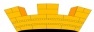 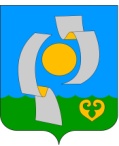 ПОСТАНОВЛЕНИЕАДМИНИСТРАЦИИ НЫТВЕНСКОГО ГОРОДСКОГО  ПОСЕЛЕНИЯ31.08.2017                                                                                                                № 539 Об утверждении Положения о предоставлении из бюджета Нытвенского городского поселения субсидий в целях софинансирования мероприятий ведомственной целевой программы «Поддержка и развитие малого и среднего предпринимательства Нытвенского городского поселения», направленных на развитие малого и среднегопредпринимательстваВ соответствии со ст. 139 Бюджетного кодекса Российской Федерации, государственной программой Пермского края «Экономическое развитие и инновационная экономика», утвержденной постановлением Правительства Пермского края от 03 октября 2013г. №1325-п, ведомственной целевой программой «Поддержка и развитие малого и среднего предпринимательства Нытвенского городского поселения», утвержденной постановлением администрации Нытвенского городского поселения от 18.08.2014 №375 (с учетом изменений и дополнений)ПОСТАНОВЛЯЮ:1.Утвердить прилагаемое Положение о предоставлении из бюджета Нытвенского городского поселения субсидий в целях софинансирования мероприятий ведомственной целевой программы «Поддержка и развитие малого и среднего предпринимательства Нытвенского городского поселения», направленных на развитие малого и среднего предпринимательства2. Настоящее постановление вступает в силу с 01 сентября 2017 года.3. Постановление  администрации Нытвенского городского поселения от 09.08.2016г. №517 «Об утверждении Положений о предоставлении из бюджета Нытвенского городского поселения субсидий на возмещение части затрат субъектам малого и среднего предпринимательства в новой редакции» признать утратившим силу4. Общему отделу администрации обеспечить размещение настоящего постановления на официальном сайте муниципального образования «Нытвенское городское поселение Пермского края» в сети «Интернет» по адресу: http://nytva.permarea.ru/nytvenskoe/.5. Контроль за исполнением настоящего постановления оставляю за собой.Глава городского поселения –глава администрации Нытвенскогогородского поселения						                 	К.А. Паркачёв                                                                     УТВЕРЖДЕНО     Постановлением администрации     Нытвенского городского поселения       от 31.08.2017 №539ПОЛОЖЕНИЕО предоставлении из бюджета Нытвенского городского поселения субсидий в целях софинансирования мероприятий ведомственной целевой программы «Поддержка и развитие малого и среднего предпринимательства Нытвенского городского поселения», направленных на развитие малого и среднего предпринимательстваI. Общие положения1.1. Настоящее Положение определяет цели, условия предоставления и расходования средств субсидий из бюджета Нытвенского городского поселения в целях софинансирования отдельных мероприятий ведомственной целевой программы «Поддержка и развитие малого и среднего предпринимательства Нытвенского городского поселения», направленных на развитие малого и среднего предпринимательства 
1.2. Для целей настоящего Положения используются следующие понятия:1.2.1. бизнес-проект (инвестиционный проект) – бизнес-проект (инвестиционный проект), разработанный вновь созданным или действующим субъектом малого и среднего предпринимательства, содержащий характеристику предлагаемой к осуществлению предпринимательской идеи 
(то есть необходимый комплекс практических мероприятий и способов) 
с целью получения после ее реализации определенного экономического результата (величины чистой прибыли, дохода, конкретной доли завоеванного целевого рынка и др.), описание социальной значимости и влияния проекта 
на социально-экономическое развитие Нытвенского городского поселения        1.2.2. начинающий субъект малого предпринимательства – субъект малого предпринимательства, вновь зарегистрированный и действующий менее одного года на момент принятия решения о предоставлении субсидии.1.3. Субсидии  предоставляются:1.3.1 по мероприятию «Поддержка субъектов малого и среднего предпринимательства, осуществляющих деятельность в сфере производства товаров (работ, услуг)»:1.3.1.1. субсидий на возмещение части затрат, связанных с уплатой субъектами малого и среднего предпринимательства первого взноса (аванса) при заключении договора (договоров) лизинга оборудования с российскими лизинговыми организациями в целях создания и (или) развития 
либо модернизации производства товаров (работ, услуг), включая затраты 
на монтаж оборудования (далее – субсидия на возмещение части затрат, связанных с уплатой первого взноса (аванса) по договорам лизинга оборудования);1.3.1.2. субсидий на возмещение части затрат, связанных с уплатой субъектами малого и среднего предпринимательства лизинговых платежей 
по договору (договорам) лизинга оборудования, заключенному с российскими лизинговыми организациями в целях создания и (или) развития 
либо модернизации производства товаров (работ, услуг), включая затраты 
на монтаж оборудования, за исключением части лизинговых платежей 
на покрытие дохода лизингодателя (далее – субсидия на возмещение части затрат, связанных с уплатой лизинговых платежей);1.3.1.3. субсидий на возмещение части затрат, связанных с уплатой субъектами малого и среднего предпринимательства процентов по кредитам, привлеченным в российских кредитных организациях на строительство (реконструкцию) для собственных нужд производственных зданий, строений 
и сооружений либо приобретение оборудования в целях создания 
и (или) развития либо модернизации производства товаров (работ, услуг) 
(далее – субсидия на возмещение части затрат, связанных с уплатой процентов по кредитам);1.3.2. по мероприятию «Поддержка начинающих субъектов малого предпринимательства»: 1.3.2.1. субсидий на выплату по передаче прав на франшизу (паушальный взнос).2. Условия расходования и распределения субсидий на возмещение части затрат, связанных с уплатой первого взноса (аванса)по договорам лизинга оборудования, и (или) субсидийна возмещение части затрат, связанных с уплатой лизинговыхплатежей2.1. Субсидии на возмещение части затрат, связанных с уплатой первого взноса (аванса) по договорам лизинга оборудования, и (или) субсидии 
на возмещение части затрат, связанных с уплатой лизинговых платежей, предоставляются субъектам малого и среднего предпринимательства, реализующим бизнес-проекты (инвестиционные проекты) в сфере производства товаров (работ, услуг).2.2. Субсидии на возмещение части затрат, связанных с уплатой первого взноса (аванса) по договорам лизинга оборудования, и (или) субсидии 
на возмещение части затрат, связанных с уплатой лизинговых платежей, предоставляются по договорам лизинга оборудования, соответствующим следующим требованиям:2.2.1. лизинговая компания, с которой заключен договор лизинга оборудования, зарегистрирована и осуществляет деятельность на территории Российской Федерации, имеет уведомление о постановке на учет в Федеральной службе по финансовому мониторингу;2.2.2. договор лизинга оборудования заключен не ранее 01 января 
2013 года;2.2.3. договор лизинга оборудования содержит условия о выкупе лизингополучателем предмета лизинга;2.2.4. размер первого взноса (аванса), используемый для расчета субсидии на возмещение части затрат, связанных с уплатой первого взноса (аванса) 
при заключении договора лизинга оборудования, не превышает 50 % 
от стоимости предмета лизинга в соответствии с договором лизинга оборудования;2.2.5. предметами лизинга являются следующие физически 
не изношенные и морально не устаревшие предметы:2.2.5.1. оборудование;2.2.5.2. универсальные мобильные платформы:мобильная служба быта;мобильный шиномонтаж;мобильный пункт быстрого питания;мобильный пункт производства готовых к употреблению продуктов питания (хлебобулочные и кондитерские изделия, блины, гриль, пончики и пр.);мобильный ремонт обуви;мобильный центр первичной обработки и фасовки сельскохозяйственной продукции;мобильный пункт заготовки молочной продукции;2.2.5.3. нестационарные объекты для ведения предпринимательской деятельности субъектами малого и среднего предпринимательства (временные сооружения или временные конструкции, не связанные прочно с земельным участком, вне зависимости от присоединения к сетям инженерно-технического обеспечения).Бывшее в эксплуатации оборудование, выступающее в качестве предмета лизинга, срок фактического использования которого на момент заключения договора лизинга оборудования равен или превышает срок его полезного использования, установленный постановлением Правительства Российской Федерации от 01 января 2002 г. № 1 «О Классификации основных средств, включаемых в амортизационные группы», признается в целях настоящего Порядка физически изношенным и морально устаревшим оборудованием.2.3. Условиями предоставления субсидий на возмещение части затрат, связанных с уплатой первого взноса (аванса) по договорам лизинга оборудования, и (или) субсидий на возмещение части затрат, связанных 
с уплатой лизинговых платежей, являются:2.3.1. соответствие субъекта малого и среднего предпринимательства требованиям, установленным пунктами 5.3.1.- 5.3.9 настоящего Положения.          2.3.2. соответствие договоров лизинга оборудования требованиям,   установленным пунктами 2.2.1 – 2.2.5 настоящего Положения;2.3.3. представление документов, подтверждающих фактически произведенные затраты, в соответствии с перечнем, установленным пунктами 6.4.1-6.4.7 настоящего Положения, в сроки, установленные 6.2 настоящего Положения;2.3.4. достижение целевых показателей реализации бизнес-проекта (инвестиционного проекта), установленных договором о предоставлении субсидии;2.3.5. осуществление предпринимательской деятельности в течение 
не менее 3 лет с момента получения субсидии;2.3.6. неотчуждение выкупленного по договорам лизинга оборудования 
в течение 3 лет с момента получения субсидии;2.3.7. уплата лизинговых платежей по договорам лизинга в сроки, установленные графиком уплаты лизинговых платежей.Субсидии на возмещение части затрат, связанных с уплатой лизинговых платежей, начисленных и уплаченных по просроченной задолженности, 
не предоставляются.2.4. Субсидии на возмещение части затрат, связанных с уплатой первого взноса (аванса) по договорам лизинга оборудования, предоставляются субъектам малого и среднего предпринимательства единовременно в размере до 100 % произведенных затрат, включая затраты на монтаж оборудования, но не превышающем предельный размер субсидии, утвержденный ведомственной целевой программой «Подержка и развитие малого и среднего предпринимательства Нытвенского городского поселения» на текущий финансовый год. 2.5. Субсидии на возмещение части затрат, связанных с уплатой лизинговых платежей, предоставляются единовременно из расчета не более трех четвертых ключевой ставки Центрального банка Российской Федерации, действовавшей на момент уплаты лизингового платежа, от остаточной стоимости предмета лизинга, но не более 70 % от фактически произведенных субъектом малого и среднего предпринимательства затрат на уплату лизинговых платежей в текущем году.Максимальный размер субсидии на возмещение части затрат, связанных 
с уплатой лизинговых платежей, составляет 1,0 млн. рублей на одного субъекта малого и среднего предпринимательства – получателя данной субсидии2.6. Суммы субсидий на возмещение части затрат, связанных с уплатой первого взноса (аванса) по договорам лизинга оборудования, и (или) субсидий на возмещение части затрат, связанных с уплатой лизинговых платежей, рассчитанные в соответствии с пунктами 2.4, 2.5 настоящего Порядка, не должны превышать предельный размер субсидий, установленный перечнем бизнес-проектов (инвестиционных проектов), прошедших Отбор.3.Условия расходования и распределения субсидий на возмещение части затрат, связанных с уплатой процентов по кредитам3.1. Субсидии на возмещение части затрат, связанных с уплатой процентов по кредитам, предоставляются субъектам малого и среднего предпринимательства, реализующим бизнес-проекты (инвестиционные проекты) в сфере производства товаров (работ, услуг).3.2. Субсидии на возмещение части затрат, связанных с уплатой процентов по кредитам, предоставляются по кредитным договорам, соответствующим на момент представления документов для участия в Отборе следующим условиям:3.2.1. кредитный договор заключен не ранее 01 января 2013 года 
и является действующим;3.2.2. размер привлеченного кредита составляет более 1,5 млн. рублей;3.2.3. кредит в соответствии с кредитным договором получен субъектом малого и среднего предпринимательства на строительство (реконструкцию) 
для собственных нужд производственных зданий, строений, сооружений и (или) приобретение в целях создания, и (или) развития, и (или) модернизации производства товаров оборудования, включая затраты на его монтаж.3.3. Условиями предоставления субсидий на возмещение части затрат, связанных с уплатой процентов по кредитам, являются:3.3.1. соответствие субъекта малого и среднего предпринимательства требованиям, установленным пунктами 5.3.1 – 5.3.9 настоящего Положения;3.3.2. соответствие кредитных договоров условиям, установленным пунктом 3.2 настоящего Положения;3.3.3. на дату представления документов, подтверждающих фактически произведенные затраты, уплачено не менее 10 % от всей суммы процентов 
по кредиту согласно условиям кредитного договора;         3.3.4. представление документов, указанных в пунктах 6.5.1 – 6.5.6 настоящего Положения, в сроки, установленные пунктом 6.2. настоящего Положения;3.3.5. достижение целевых показателей реализации бизнес-проекта (инвестиционного проекта), установленных договором о предоставлении субсидии;3.3.6. осуществление предпринимательской деятельности в течение 
не менее 3 лет с момента получения субсидии;3.3.7. неотчуждение построенных и (или) приобретенных 
для собственных нужд производственных зданий, строений, сооружений, оборудования в течение 3 лет с момента получения субсидии;3.3.8. уплата процентов по кредитам, привлеченным в российских кредитных организациях, в сроки, установленные графиком уплаты процентов.Субсидии на возмещение части затрат, связанных с уплатой процентов 
по кредитам, начисленных и уплаченных по просроченной ссудной задолженности, не предоставляются.3.4. Субсидии на возмещение части затрат, связанных с уплатой процентов по кредитам, предоставляются единовременно из расчета не более трех четвертых ключевой ставки Центрального банка Российской Федерации, действовавшей на момент уплаты процентов субъектом малого и среднего предпринимательства, от размера остатка ссудной задолженности по основному долгу, но не более 70 % от фактически произведенных субъектом малого и среднего предпринимательства затрат на уплату процентов по кредитам и в пределах размера субсидии, утвержденный ведомственной целевой программой «Поддержка и развитие малого и среднего предпринимательства Нытвенского городского поселения» на текущий финансовый год. 3.5. Суммы субсидий на возмещение части затрат, связанных с уплатой процентов по кредитам, рассчитанные в соответствии с пунктом 3.4 настоящего Положения, не должны превышать предельный размер субсидий, установленный перечнем бизнес-проектов (инвестиционных проектов), прошедших Отбор.4. Условия расходования и распределения субсидий, связанных 
с выплатой начинающим субъектом малого предпринимательствапо передаче прав на франшизу (паушальный взнос)4.1. Субсидии начинающим субъектам малого предпринимательства предоставляются в целях возмещения части затрат, связанных с выплатой 
по передаче прав на франшизу (паушальный взнос), при соблюдении следующих условий:4.1.1. соответствие субъекта малого предпринимательства требованиям, установленным пунктами 5.2.1, 5.3.1 –5.3.11 настоящего Положения;4.1.2. представление зарегистрированного в установленном порядке договора коммерческой концессии;4.1.3. наличие свидетельства о государственной регистрации предоставления права использования в предпринимательской деятельности комплекса принадлежащих правообладателю исключительных прав 
по договору коммерческой концессии;4.1.4. представление документов, подтверждающих фактически произведенные затраты, в соответствии с перечнем, установленным 
пунктами 6.6.1 – 6.7.8 настоящего Положения, в сроки, установленные 6.2 настоящего Положения;        4.1.5. достижение целевых показателей реализации бизнес-проекта (инвестиционного проекта), установленных договором о предоставлении субсидии;4.1.6. осуществление предпринимательской деятельности в течение 
не менее 3 лет с момента получения субсидии;4.1.7. прохождение индивидуальным предпринимателем или учредителем (учредителями) юридического лица краткосрочного обучения (не менее 
6 часов) основам предпринимательской деятельности. Прохождение индивидуальным предпринимателем или учредителем (учредителями) юридического лица краткосрочного обучения не требуется при наличии диплома о высшем юридическом и (или) экономическом образовании (профильной переподготовке).4.2. Субсидии начинающим субъектам малого предпринимательства, связанные с выплатой субъектом малого предпринимательства по передаче прав на франшизу (паушальный взнос), предоставляются единовременно в размере до 85 % фактически произведенных затрат, но не более 0,5 млн. рублей на одного субъекта малого предпринимательства – получателя данной субсидии.В случае когда учредителями вновь созданного юридического лица являются несколько физических лиц, включенных в приоритетную целевую группу начинающих субъектов малого предпринимательства, указанному юридическому лицу субсидия рассчитывается путем произведения числа таких учредителей на 0,5 млн. рублей, но не более 1,0 млн. рублей на одного субъекта малого предпринимательства – получателя данной субсидии, но в пределах размера субсидии, утвержденного ведомственной целевой программой «Поддержка и развитие малого и среднего предпринимательства Нытвенского городского поселения» на текущий финансовый год. 4.3. Суммы субсидий начинающим субъектам малого предпринимательства, связанных с выплатой субъектом малого предпринимательства по передаче прав на франшизу (паушальный взнос), рассчитанные в соответствии с пунктом 4.2 настоящего Положения, не должны превышать предельный размер субсидий, установленный перечнем бизнес-проектов (инвестиционных проектов), прошедших Отбор.5.УСЛОВИЯпроведения конкурсного отбора и требования, предъявляемые 
к субъектам малого и среднего предпринимательства5.1. Настоящий раздел Положения устанавливает общие условия проведения отбора и требования, предъявляемые к субъектам малого и среднего предпринимательства, для предоставления субсидии из бюджета Нытвенского городского поселения в целях софинансирования  мероприятий, установленных п.п.1.3.1. и 1.3.2. настоящего Положения, направленных на развитие малого и среднего предпринимательства.           5.2.Для целей настоящего раздела  Положения используются следующие понятия:          5.2.1 начинающий субъект малого предпринимательства – субъект малого предпринимательства, вновь зарегистрированный и действующий менее одного года на момент принятия решения о предоставлении субсидии;5.2.2.  приоритетная целевая группа начинающих субъектов малого предпринимательства – группа субъектов малого предпринимательства, 
в которую входят:5.2.2.1. зарегистрированные безработные;5.2.2.2. молодые семьи, имеющие детей, в том числе неполные молодые семьи, состоящие из одного молодого родителя и одного и более детей, 
при условии, что возраст каждого из супругов либо одного родителя 
в неполной семье не превышает 35 лет, неполные семьи, многодетные семьи, семьи, воспитывающие детей-инвалидов;5.2.2.3. работники, находящиеся под угрозой массового увольнения (установление неполного рабочего времени, временная приостановка работ, предоставление отпуска без сохранения заработной платы, мероприятия 
по высвобождению работников);5.2.2.4. военнослужащие, уволенные в запас в связи с сокращением Вооруженных Сил Российской Федерации;5.2.2.5. физические лица в возрасте до 30 лет (включительно);5.2.2.6. юридические лица, в уставном капитале которых доля, принадлежащая физическим лицам, указанным в пунктах 5.2.2.1 – 5.2.2.5 настоящего Положения, составляет более 50 %;5.2.2.7. субъекты малого предпринимательства, относящиеся 
к социальному предпринимательству;5.2.2.8. резиденты бизнес-инкубаторов;5.2.2.9. субъекты малого предпринимательства, осуществляющие деятельность в области:- народно-художественных промыслов, -ремесленной деятельности, -сельского и экологического туризма;-информационных технологий и коммуникаций;-производстве товаров народного потребления продовольственного и промышленного назначения:- спортивно-оздоровительные услуги;- лесозаготовка и лесопереработка;- строительно-монтажные услуги;- сбор и вывоз бытовых отходов и мусора;-ритуальные услуги;- дорожная деятельность;- энергосбережение;- осуществление грузоперевозок автомобильным транспортом;5.2.2.10. сельскохозяйственные кооперативы;5.2.2.11. работники градообразующих предприятий.5.2.3. субъекты малого и среднего предпринимательства, относящиеся 
к социальному предпринимательству, – субъекты малого и среднего предпринимательства, осуществляющие социально ориентированную деятельность, направленную на достижение общественно полезных целей, улучшение условий жизнедеятельности гражданина и (или) расширение его возможностей самостоятельно обеспечивать свои основные жизненные потребности, а также на обеспечение занятости, оказание поддержки инвалидам, гражданам пожилого возраста и лицам, находящимся в трудной жизненной ситуации, в том числе:5.2.3.1. обеспечивающие занятость инвалидов, граждан пожилого возраста, лиц, находящихся в трудной жизненной ситуации, женщин, имеющих детей в возрасте до семи лет, сирот, выпускников детских домов (далее – лица, относящиеся к социально незащищенным группам граждан), а также лиц, освобожденных из мест лишения свободы в течение двух лет, предшествующих дате проведения Отбора , при условии, что среднесписочная численность указанных категорий граждан среди их работников составляет не менее 50 %, а доля в фонде оплаты труда – не менее 25 %;5.2.3.2. осуществляющие деятельность по предоставлению услуг (производству товаров, выполнению работ) в следующих сферах деятельности:а) содействие профессиональной ориентации и трудоустройству, включая содействие занятости и самозанятости лиц, относящихся к социально незащищенным группам граждан;б) социальное обслуживание лиц, относящихся к социально незащищенным группам граждан, и семей с детьми в области здравоохранения, физической культуры и массового спорта, проведение занятий в детских 
и молодежных кружках, секциях, студиях;в) организация социального туризма – только в части экскурсионно-познавательных туров для лиц, относящихся к социально незащищенным группам граждан;г) оказание помощи пострадавшим в результате стихийных бедствий, экологических, техногенных или иных катастроф, социальных, национальных, религиозных конфликтов, беженцам и вынужденным переселенцам;д) производство и (или) реализация медицинской техники, протезно-ортопедических изделий, а также технических средств, включая автомототранспорт, материалы, которые могут быть использованы исключительно для профилактики инвалидности или реабилитации инвалидов;е) обеспечение культурно-просветительской деятельности (музеи, театры, школы-студии, музыкальные учреждения, творческие мастерские);ж) предоставление образовательных услуг лицам, относящимся 
к социально незащищенным группам граждан;з) содействие вовлечению в социально активную деятельность лиц, относящихся к социально незащищенным группам граждан, а также лиц, освобожденных из мест лишения свободы в течение 2 (двух) лет, предшествующих дате проведения Отбора, и лиц, страдающих наркоманией и алкоголизмом;5.2.4. субъекты малого и среднего предпринимательства, реализующие бизнес-проекты (инвестиционные проекты) в сфере производства товаров (работ, услуг), – субъекты малого и среднего предпринимательства, реализующие бизнес-проекты (инвестиционные проекты) в целях создания и (или) развития либо модернизации производства товаров (работ, услуг) в рамках видов экономической деятельности, утвержденных Общероссийским классификатором видов экономической деятельности (ОК 029-2014 (КДЕС Ред. 2), за исключением видов деятельности, включенных в разделы G (за исключением кода 45), K, L, M (за исключением кодов 71 и 75), N, O, S (за исключением кодов 95 и 96), T, U;5.2.5. оборудование – оборудование, устройства, механизмы, транспортные средства (за исключением легковых автомобилей и воздушных судов), станки, приборы, аппараты, агрегаты, установки, машины, за исключением оборудования, предназначенного для осуществления оптовой и розничной торговой деятельности субъектами малого и среднего предпринимательства, относящиеся ко второй и выше амортизационным группам Классификации основных средств, включаемых в амортизационные группы, утвержденной постановлением Правительства Российской Федерации от 01 января 2002 г. № 1 «О Классификации основных средств, включаемых 
в амортизационные группы»;5.2.6. бизнес-инкубатор – инфраструктура поддержки субъектов малого 
и среднего предпринимательства, созданная в форме организации в целях поддержки предпринимателей на ранней стадии их деятельности, осуществляющая такую поддержку путем предоставления в аренду помещений и оказания услуг, необходимых для ведения предпринимательской деятельности, в том числе консультационных, бухгалтерских и юридических услуг, а также проведения образовательных тренингов и семинаров.5.3. Субсидии, указанные в пунктах 1.3.1.1 – 1.3.1.3, 1.3.2.1 Положения, предоставляются субъектам малого и среднего предпринимательства:5.3.1. соответствующим категориям субъектов малого и среднего предпринимательства, установленным Федеральным законом от 24 июля 
2007 г. № 209-ФЗ «О развитии малого и среднего предпринимательства 
в Российской Федерации»;5.3.2. зарегистрированным и (или) осуществляющим деятельность 
на территории Нытвенского городского поселения через 
свое обособленное подразделение, поставленное на учет в Межрайонной ИФНС России №16 по Пермскому краю.5.3.3. соответствующим на дату, предшествующую дате подачи заявки 
не более чем на 30 календарных дней, следующим требованиям:5.3.3.1. не имеющим неисполненной обязанности по уплате налогов, сборов, страховых взносов, пеней, штрафов, процентов, подлежащих уплате 
в соответствии с законодательством Российской Федерации о налогах и сборах (далее – задолженность по уплате налогов, страховых взносов);5.3.3.2. не имеющим просроченной задолженности по возврату 
в соответствующий бюджет бюджетной системы Российской Федерации субсидий, бюджетных инвестиций, предоставленных в том числе 
в соответствии с иными правовыми актами, и иной просроченной задолженности перед соответствующим бюджетом бюджетной системы Российской Федерации;5.3.3.3. получатели субсидий – юридические лица не должны находиться в процессе реорганизации, ликвидации, банкротства, а получатели субсидий – индивидуальные предприниматели не должны прекратить деятельность 
в качестве индивидуального предпринимателя;5.3.3.4. не являющимся иностранными юридическими лицами, а также российскими юридическими лицами, в уставном (складочном) капитале которых доля участия иностранных юридических лиц, местом регистрации которых является государство или территория, включенные в утверждаемый Министерством финансов Российской Федерации перечень государств и территорий, предоставляющих льготный налоговый режим налогообложения и (или) не предусматривающих раскрытия и предоставления информации при проведении финансовых операций (офшорные зоны) в отношении таких юридических лиц, в совокупности превышает 50 процентов;5.3.3.5. не являющимся получателем средств из соответствующего бюджета бюджетной системы Российской Федерации в соответствии 
с правовым актом, на основании иных нормативных правовых актов 
или муниципальных правовых актов на цели предоставления субсидии;5.3.4. не являющимся кредитными организациями, страховыми организациями (за исключением потребительских кооперативов), инвестиционными фондами, негосударственными пенсионными фондами, профессиональными участниками рынка ценных бумаг, ломбардами;5.3.5. не являющимся участниками соглашений о разделе продукции;5.3.6. не осуществляющим предпринимательскую деятельность в сфере игорного бизнеса;5.3.7. не являющимся в порядке, установленном законодательством Российской Федерации о валютном регулировании и валютном контроле, нерезидентами Российской Федерации, за исключением случаев, предусмотренных международными договорами Российской Федерации;5.3.8. не осуществляющим производство и (или) реализацию подакцизных товаров, а также добычу и (или) реализацию полезных ископаемых, за исключением общераспространенных полезных ископаемых;5.3.9. не допускавшим в течение последних трех лет на дату подачи документов в администрацию Нытвенского городского поселения нецелевое использование субсидий либо нарушение порядка, условий, установленных при их предоставлении, за счет средств бюджетов бюджетной системы Российской Федерации;5.4. В предоставлении субсидий должно быть отказано в случае, если ранее в отношении субъекта малого и среднего предпринимательства было принято решение об оказании аналогичной поддержки (поддержки, условия оказания которой совпадают, включая форму, вид поддержки и цели 
ее оказания) и сроки ее оказания не истекли.6. Порядок проведения конкурсного отбора субъектов 
малого и среднего предпринимательства6.1. В целях предоставления субсидий субъектам малого и среднего предпринимательства администрация Нытвенского городского поселения проводит конкурсный отбор субъектов малого и среднего предпринимательства в рамках реализации отдельных мероприятий ведомственной целевой программы «Поддержка и развитие малого и среднего предпринимательства Нытвенского городского поселения» (далее –конкурсный отбор).        6.2 Информацию о сроках проведения конкурсного отбора, а также контактную информацию специалиста, ответственного за регистрацию документов, Администрация Нытвенского городского поселения  размещает на официальном сайте. Адрес сайта: http://nytva.permarea.ru/nytvenskoe в разделе «бизнес», вкладка «информация для ИП».       6.3. Для участия в конкурсном отборе субъекты малого и среднего предпринимательства в сроки, указанные в объявлении о начале отбора бизнес-проектов (инвестиционных проектов), представляют в администрацию Нытвенского городского поселения следующие документы:6.3.1. паспорт бизнес-проекта (инвестиционного проекта) субъекта малого и среднего предпринимательства по форме согласно приложению 1 
к настоящему Положению (далее – паспорт бизнес-проекта (инвестиционного проекта) в двух экземплярах;6.3.2. документы, необходимые для получения запрашиваемой субсидии, указанные соответственно в 6.4– 6.6 настоящего Положения.6.4. Для получения субсидии на возмещение части затрат, связанных 
с уплатой первого взноса (аванса) по договорам лизинга оборудования, 
и (или) субсидии на возмещение части затрат, связанных с уплатой лизинговых платежей, субъекты малого и среднего предпринимательства представляют 
следующие документы:6.4.1. заявку на получение субсидии по форме согласно приложению 2 
к настоящему Положению;6.4.2. справки по установленной форме, подтверждающие отсутствие у субъекта малого и среднего предпринимательства на дату, предшествующую дате подачи заявки не более чем на 30 календарных дней, задолженности по уплате налогов, страховых взносов. В случае наличия задолженности по уплате налогов, страховых взносов дополнительно представляются заверенные копии платежных документов, подтверждающих ее оплату, и (или) соглашения о реструктуризации задолженности;6.4.3. расчет размера субсидии на возмещение части затрат, связанных 
с уплатой субъектом малого и среднего предпринимательства первого взноса (аванса) при заключении договора лизинга оборудования, по форме согласно приложению 3 к настоящему Положению – для возмещения части затрат, связанных с уплатой субъектом малого и среднего предпринимательства первого взноса (аванса) по договорам лизинга оборудования;6.4.4. расчет размера субсидии на возмещение части затрат, связанных 
с уплатой субъектом малого и среднего предпринимательства лизинговых платежей по договорам лизинга оборудования, по форме согласно приложению 4 к настоящему Положению – для возмещения части затрат, связанных с уплатой субъектом малого и среднего предпринимательства лизинговых платежей;6.4.5. заверенные лизинговой компанией копии:6.4.5.1. договоров финансовой аренды (лизинга) оборудования;6.4.5.2. договоров купли-продажи предмета лизинга;6.4.5.3.актов приема-передачи предметов лизинга к договорам лизинга оборудования;6.4.5.4. графиков уплаты лизинговых платежей по соответствующему договору лизинга оборудования;6.4.5.5. уведомления о постановке на учет лизинговой компании 
в Федеральной службе по финансовому мониторингу;6.4.6. заверенные кредитной организацией копии платежных поручений, подтверждающих оплату по безналичному расчету субъектами малого 
и среднего предпринимательства первого взноса (аванса) при заключении договора лизинга оборудования и (или) лизинговых платежей по договорам лизинга, или копии квитанций к приходно-кассовым ордерам с приложением кассовых чеков контрольно-кассовой техники (далее – ККТ), заверенные лизинговой компанией, – в случае оплаты за наличный расчет;6.4.7. копии паспортов с указанием места регистрации – 
для индивидуальных предпринимателей, копии учредительных документов – для юридических лиц.6.5. Для получения субсидий на возмещение части затрат, связанных 
с уплатой процентов по кредитам, субъекты малого и среднего предпринимательства представляют в уполномоченный орган следующие документы:6.5.1. заявку на получение субсидии по форме согласно приложению 2
к настоящему Положению;6.5.2. справки по установленной форме, подтверждающие отсутствие 
у субъекта малого и среднего предпринимательства на дату, предшествующую дате подачи заявки не более чем на 30 календарных дней, задолженности 
по уплате налогов, страховых взносов. В случае наличия задолженности 
по уплате налогов, страховых взносов дополнительно представляются заверенные копии платежных документов, подтверждающих ее оплату, 
и (или) соглашения о реструктуризации задолженности;6.5.3. расчет размера субсидии на возмещение части затрат, связанных 
с уплатой субъектом малого и среднего предпринимательства процентов 
по кредитам, привлеченным в российских кредитных организациях, по форме согласно приложению 5 к настоящему Положению;6.5.4. заверенные российской кредитной организацией копии:6.5.4.1. кредитных договоров;6.5.4.2. графиков погашения кредитов и уплаты процентов по ним;6.5.4.3. выписки из ссудного счета заемщика по кредиту;6.5.4.4. платежных поручений, подтверждающих оплату по безналичному расчету субъектами малого и среднего предпринимательства процентов 
по кредитам, привлеченным в российских кредитных организациях, либо копии квитанций к приходно-кассовым ордерам – в случае оплаты за наличный расчет, в полном объеме всех уплаченных процентов по кредиту;6.5.5. заверенные субъектом малого и среднего предпринимательства копии:6.5.5.1. договоров на строительство и (или) реконструкцию производственных зданий, строений, сооружений;6.5.5.2. договоров на приобретение оборудования, его монтаж;6.5.5.3. платежных поручений, подтверждающих оплату выполненных работ по строительству (реконструкции) для собственных нужд производственных зданий, строений, сооружений и (или) приобретения оборудования, включая затраты на его монтаж.6.5.6. копии паспортов с указанием места регистрации – 
для индивидуальных предпринимателей, копии учредительных документов – для юридических лиц.6.6. Для получения субсидий, связанных с выплатой субъектом малого предпринимательства по передаче прав на франшизу (паушальный взнос), субъекты малого предпринимательства представляют в администрацию Нытвенского городского поселения:6.6.1. заявку на получение субсидии по форме согласно приложению 2
к настоящему Положению;6.6.2. справки по установленной форме, подтверждающие отсутствие 
у субъекта малого и среднего предпринимательства на дату, предшествующую дате подачи заявки не более чем на 30 календарных дней, задолженности 
по уплате налогов, страховых взносов. В случае наличия задолженности 
по уплате налогов, страховых взносов дополнительно представляются заверенные копии платежных документов, подтверждающих ее оплату, 
и (или) соглашения о реструктуризации задолженности;6.6.3. расчет размера субсидии начинающим субъектам малого предпринимательства, связанной с выплатой по передаче прав на франшизу (паушальный взнос), по форме согласно приложению 6 к настоящему Положению;6.6.4. заверенные субъектом малого предпринимательства в зависимости от вида и характера фактически произведенных затрат копии следующих документов:6.6.4.1. договора коммерческой концессии, заверенную правообладателем;6.6.4.2. свидетельства о государственной регистрации предоставления права использования в предпринимательской деятельности комплекса принадлежащих правообладателю исключительных прав по договору коммерческой концессии;6.6.4.3. платежных поручений, подтверждающих оплату фактически произведенных затрат субъектами малого предпринимательства 
по безналичному расчету, либо копии квитанций к приходно-кассовым ордерам с приложением кассовых чеков ККТ, заверенные продавцом, – в случае оплаты за наличный расчет, подтверждающих оплату паушального взноса по договору коммерческой концессии;6.6.5. удостоверения о повышении квалификации или диплома 
о профессиональной переподготовке либо диплома о высшем образовании;6.6.6. заверенные субъектом малого предпринимательства копию документа о прохождении краткосрочного обучения (не менее 6 часов) основам предпринимательской деятельности или копию документа о высшем образовании и о присвоенной квалификации юриста или экономиста;6.6.7. копии паспортов с указанием места регистрации – 
для индивидуальных предпринимателей, копии учредительных документов – для юридических лиц.6.7. В случае соответствия субъекта малого предпринимательства приоритетной целевой группе начинающих субъектов малого предпринимательства в зависимости от категории дополнительно представляются копии следующих документов:6.7.1. сведения из органов службы занятости, подтверждающие статус безработного на момент регистрации в качестве субъекта предпринимательства, – для зарегистрированных безработных;6.7.2. копии паспортов каждого из супругов либо одного родителя 
в неполной семье, свидетельств о рождении детей – для молодых семей 
(в том числе неполных), имеющих одного и более детей;6.7.3. копии приказов об установлении неполного рабочего дня 
или о временной приостановке работ или о предоставлении отпуска 
без сохранения заработной платы в связи с предстоящим массовым увольнением работников – для работников, находящихся под угрозой массового увольнения;6.7.4. справка из военкомата об увольнении с военной службы в запас 
в связи с сокращением Вооруженных Сил Российской Федерации – 
для военнослужащих, уволенных в запас в связи с сокращением Вооруженных Сил Российской Федерации;6.7.5. копии паспортов – для субъектов малого предпринимательства, отнесенных к приоритетной целевой группе начинающих субъектов малого предпринимательства в соответствии с пунктом 5.2.1 настоящего Положения;6.7.6. заверенные субъектом малого предпринимательства сведения о среднесписочной численности сотрудников, начисленной заработной плате за каждый месяц текущего года в произвольной форме, а также копии приказов о приеме на работу, копии трудовых книжек на каждого трудоустроенного работника, относящегося к социально незащищенным группам граждан, с приложением копий справок, подтверждающих факт установления инвалидности, копий паспортов, копий свидетельств о рождении детей, копий справок о пребывании в детском доме, копий справок об освобождении из мест лишения свободы – для субъектов малого предпринимательства, относящихся к социальному предпринимательству;6.7.7. справка в произвольной форме за подписью руководителя бизнес-инкубатора с указанием сроков размещения резидента в соответствующем бизнес-инкубаторе – для резидентов бизнес-инкубатора;6.7.8. копии учредительных документов – для сельскохозяйственных кооперативов6.8. Представленные субъектом малого и среднего предпринимательства документы, указанные в пунктах 6.4.1 – 6.7.8 настоящего Положения должны быть:6.8.1. выполнены с использованием технических средств, аккуратно, 
без подчисток, исправлений, помарок, неустановленных сокращений 
и формулировок, допускающих двоякое толкование;6.8.2. заверены подписью руководителя или иного уполномоченного лица (с приложением документов, подтверждающих его полномочия, 
в соответствии с законодательством);6.8.3. сброшюрованы (или прошиты), пронумерованы и скреплены печатью (при наличии), за исключением  второго экземпляра паспорта бизнес-проекта (инвестиционного проекта).6.9. Ответственное лицо за прием и регистрацию поступивших документов от субъектов  малого и среднего предпринимательства в администрации Нытвенского городского поселения (далее ответственное лицо) регистрирует поступившие документы в Журнале регистрации, который должен быть пронумерован, прошнурован и скреплен печатью администрации Нытвенского городского поселения. Запись регистрации включает в себя регистрационный номер, дату и время (часы и минуты) регистрации документов, сведения о лице, представившем документы.Подтверждением приема документов является подпись ответственного лица, зарегистрировавшего документы, с указанием наименования его должности, даты, времени регистрации документов на втором экземпляре сопроводительного письма, который возвращается субъекту малого и среднего предпринимательства.6.10 Ответственное лицо в течение 3 дней после приема заявки и прилагаемых документов осуществляет проверку их соответствия установленному перечню и формам  настоящего Положения.6.11. В случае несоответствия представленных заявки и документов перечню и (или) формам, установленными настоящим Положением, ответственное лицо возвращает заявку и документы субъекту предпринимательства, представившему данный пакет документов с приложением уведомления о выявленных несоответствиях.6.12 Субъект предпринимательства после устранения выявленных несоответствий вправе повторно направить заявку и пакет документов в администрацию Нытвенского городского поселения, но не позднее сроков, установленных п. 6.2 настоящего Положения.6.13. Отбор заявок субъектов малого и среднего предпринимательства на получение субсидий осуществляет комиссия по отбору субъектов малого и среднего предпринимательства для предоставления субсидии (далее - Комиссия). 6.14. Положение о Комиссии и состав Комиссии утверждаются распоряжением главы администрации  Нытвенского городского поселения.6.15. В течение трех рабочих дней  после окончания срока подачи заявок Комиссия проверяет представленные бизнес - проекты (инвестиционные проекты), заявки и документы. При соответствии представленных заявок и документов установленным условиям настоящего Положения Комиссия оценивает бизнес-проекты (инвестиционные проекты) по критериям, установленным приложением 7 к настоящему Положению. 6.16. По каждому из критериев применяется балльная система оценки.  Для итоговой оценки используется суммарное значение баллов по установленным критериям. На основании баллов, полученных субъектом предпринимательства по итогам отбора, формируется рейтинг субъектов предпринимательства, ранжированный в порядке убывания (далее – рейтинг).6.17. В случае равенства количества баллов, полученных субъектами предпринимательства в ходе проведения отбора, рейтинг формируется с учетом даты подачи и регистрационного номера заявки. 6.18. В случае если на отбор представлена одна заявка, победителем отбора признается субъект предпринимательства, подавший эту заявку, при условии, если указанная заявка отвечает требованиям, установленным настоящим Положением.6.19. Комиссия формирует оценочные листы бизнес-проектов (инвестиционных проектов) субъектов малого и среднего предпринимательства по форме согласно приложению 8 к настоящему Положению и направляет их на подпись главе администрации Нытвенского городского поселения6.20. По результатам заседания Комиссии оформляется протокол, который подписывается всеми лицами, входящими в состав Комиссии, принявшими участие в ее заседании. 6.21. В срок, установленный министерством промышленности, предпринимательства и торговли Пермского края (далее Министерство), ответственное лицо направляет перечень документов, установленный Порядком предоставления из бюджета Пермского края субсидий бюджетам монопрофильных муниципальных образований (моногородов) Пермского края и (или) муниципальных районов, на территории которых расположены монопрофильные муниципальные образования (моногорода) Пермского края, в целях софинансирования отдельных мероприятий муниципальных программ, направленных на развитие малого и среднего предпринимательства, утвержденный постановлением Правительства Пермского края от 24.08.2017 №734-п, в Министерство (далее Порядок)6.22. В случае включения бизнес-проекта (инвестиционного проекта) в перечень бизнес-проектов (инвестиционных проектов), прошедших отбор, администрация Нытвенского городского поселения в течение 5 (пяти) рабочих дней со дня заключения соглашения о  предоставлении субсидии бюджету монопрофильного муниципального образования (моногорода) Пермского края или муниципального района, на территории которого расположены монопрофильные муниципальные образования (моногорода) Пермского края, из бюджета Пермского края 
в целях софинансирования отдельных мероприятий муниципальной программы, направленных на развитие малого и среднего предпринимательства, заключает с субъектом малого и среднего предпринимательства договор о предоставлении субсидии (далее Договор) согласно приложению  9 к настоящему Положению.6.23. В договоре о предоставлении субсидии подлежат отражению:-сведения о размере предоставляемой субсидии;-целевое назначение субсидии;-права и обязанности сторон договора о предоставлении субсидии, в том числе обязанность субъекта малого и среднего предпринимательства соблюдать условия, установленные настоящим Положением и договором о предоставлении субсидии, в том числе в части достижения целевых показателей;-целевые показатели реализации бизнес-проекта (инвестиционного проекта), рекомендованного к софинансированию (далее - целевые показатели);-порядок и сроки выплаты субсидии;-формы, сроки и порядок представления отчетности и информации об исполнении обязательств, предусмотренных договором о предоставлении субсидии, в том числе о достижении целевых показателей реализации бизнес-проекта (инвестиционного проекта);-согласие субъекта малого и среднего предпринимательства на осуществление администрацией Нытвенского городского поселения, предоставившей субсидию, и органами государственного (муниципального) финансового контроля проверок соблюдения субъектом малого и среднего предпринимательства условий, целей и порядка ее предоставления, установленных настоящим Положением и (или) договором о предоставлении субсидии;-срок действия договора о предоставлении субсидии;-порядок внесения изменений в договор о предоставлении субсидии;-форс-мажор;-заключительные положения;-адреса и реквизиты сторон договора о предоставлении субсидии;-дополнительные условия и разделы по усмотрению сторон договора о предоставлении субсидии.6.24. Перечисление субсидии субъекту малого и среднего предпринимательства осуществляется в следующие сроки:за счет средств бюджета Нытвенского городского поселения – в течение 10 (десяти)  рабочих дней со дня заключения договора о предоставлении субсидии;за счет средств бюджета Пермского края – в течение 10 (десяти) рабочих дней со дня поступления средств из бюджета Пермского края в бюджет Нытвенского городского поселения;за счет средств бюджета Пермского края, источником финансового обеспечения которых является субсидия из федерального бюджета – в течение 10 (десяти) рабочих дней со дня поступления средств из бюджета Пермского края, источником финансового обеспечения которых является субсидия из федерального бюджета, в бюджет Нытвенского городского поселения.7. Показатели результативности использования субсидии 
                    и порядок оценки достижения их значений7.1. Для оценки результативности использования субсидии устанавливаются следующие показатели результативности:7.1.1. количество вновь созданных рабочих мест (включая вновь зарегистрированных индивидуальных предпринимателей) субъектами малого 
и среднего предпринимательства, получившими государственную поддержку; 7.1.2. прирост среднесписочной численности работников (без внешних совместителей), занятых у субъектов малого и среднего предпринимательства, получивших государственную поддержку;7.1.3. увеличение оборота субъектов малого и среднего предпринимательства, получивших государственную поддержку, в постоянных ценах по отношению к показателю 2014 года;7.1.4. доля обрабатывающей промышленности в обороте субъектов малого и среднего предпринимательства, получивших государственную поддержку.7.2. Значения по показателям результативности устанавливаются 
в Договоре.7.3. Оценка достижения значений показателей результативности использования субсидии производится администрацией Нытвенского городского поселения по итогам финансового года путем сопоставления фактически достигнутых и плановых показателей результативности использования субсидии, установленных Договором, 
на основании отчетов о достижении целевых показателей, представляемых субъектами малого и среднего предпринимательства, получивших субсидии по форме согласно приложению 1  Договора.8. Порядок предоставления отчетности
 об использовании субсидии8.1. Субъекты малого и среднего предпринимательства, получившие субсидию, в течение 3 лет после года получения субсидии предоставляют в администрацию Нытвенского городского поселения:8.1.1. ежеквартально в срок до 5 числа месяца, следующего за отчетным кварталом ,  Отчет о достижении целевых показателей реализации отдельных мероприятий ведомственной целевой программы «Поддержка и развитие малого и среднего предпринимательства Нытвенского городского поселения , направленных на развитие малого и среднего предпринимательства по  форме согласно приложению 1 Договора.  При этом отчетность за IVквартал представляется в срок до 15 января года, следующего за годом предоставления субсидии9. Контроль за использованием субсидии. Возврат субсидии9.1. Субъекты малого и среднего предпринимательства несут ответственность за целевое и эффективное использование субсидии, соблюдение требований и условий, установленных настоящим Положением и (или) договором о предоставлении субсидии.9.2. Контроль за целевым использованием субсидии и (или) нарушением условий, установленных настоящим Положением и (или) договором о предоставлении субсидии субъектом малого и среднего предпринимательства, осуществляется администрацией Нытвенского городского поселения, Контрольно-счетной палатой Нытвенского муниципального района, органами государственного финансового контроля Пермского края.9.3. В случае недостижения целевых показателей, отраженных в приложении 1 к договору, а также в случае нецелевого использования субсидии и (или) нарушения условий, установленных настоящим Положением и (или) договором о предоставлении субсидии субъектом малого и среднего предпринимательства предоставленная субсидия подлежит возврату в бюджет Нытвенского городского поселения.9.4 Возврат субсидии осуществляется в следующем порядке:9.4.1. в течение 10 рабочих дней со дня выявления факта, указанного в п.9.3 настоящего Положения, либо со дня получения представления об устранении выявленных нарушений администрация Нытвенского городского поселения  направляет субъекту малого предпринимательства требование о возврате субсидии;9.4.2. требование о возврате субсидии должно быть исполнено субъектом малого и среднего предпринимательства в течение 20 рабочих дней со дня получения указанного требования.9.5. В случае невыполнения субъектом малого предпринимательства в срок, установленный пунктом 9.4.2  настоящего Положения, требования о возврате субсидии, администрация Нытвенского городского поселения обеспечивает взыскание субсидии в судебном порядке.                                                                         Приложение 1                                                                                      к Положению                                                                        о предоставлении из бюджета Нытвенского                                            городского поселения субсидий в целях софинансирования мероприятий ведомственной целевой программы «Поддержка и развитие малого и среднего предпринимательства Нытвенского городского поселения», направленных на развитие малого и среднего предпринимательстваФОРМАПАСПОРТбизнес-проекта (инвестиционного проекта) 
субъекта малого и среднего предпринимательства *___________________________* При заполнении паспорта бизнес-проекта (инвестиционного проекта) субъекта малого и среднего предпринимательства наличие пустых клеток не допускается. В случае отсутствия данных по пунктам указывать «нет данных».1 Источник информации: документы, указанные в строке 4.1 раздела 4 паспорта бизнес-проекта (инвестиционного проекта).2 Источник информации: документы, указанные в строке 4.2 раздела 4 паспорта бизнес-проекта (инвестиционного проекта).3 Источник информации: документы, указанные в строке 4.3 раздела 4 паспорта бизнес-проекта (инвестиционного проекта).4 Источник информации: документы, указанные в строке 4.4 раздела 4 паспорта бизнес-проекта (инвестиционного проекта).5 Источник информации: документы, указанные в строках 4.2, 4.5 раздела 4 паспорта бизнес-проекта (инвестиционного проекта).6 Рассчитывается как разница (прирост) значений прибыли до налогообложения 
на дату начала реализации бизнес-проекта (инвестиционного проекта) и на дату окончания его реализации.7 Рассчитывается как разница (прирост) значений фактического объема производства товаров (работ, услуг) на дату начала реализации бизнес-проекта (инвестиционного проекта) и планового номинального объема производства товаров (работ, услуг) на дату 
его окончания, переведенная в денежную оценку.8 Рассчитывается как разница (снижение) значений фактического объема затрат 
на приобретение сырья, материалов, ресурсов на дату начала реализации бизнес-проекта (инвестиционного проекта) и планового номинального объема затрат на приобретение сырья, материалов, ресурсов на дату его окончания, переведенная в денежную оценку.Достоверность предоставленной информации гарантирую.Руководитель        ___________/____________________/                                  (подпись)                     (ФИО)М.П. (при наличии) «____» ______________ 20___ г.Информация, содержащаяся в пунктах _________________, мною проверена на соответствие представленным документам, расхождений 
не выявлено.Исполнитель (должностное лицо _________________ /______________________/ уполномоченного органа)                (подпись)                                     (ФИО)«____» _____________ 20___ г.Приложение 2                                                                                      К Положению                                                                        о предоставлении из бюджета Нытвенского                                            городского поселения субсидий в целях софинансирования мероприятий ведомственной целевой программы «Поддержка и развитие малого и среднего предпринимательства Нытвенского городского поселения», направленных на развитие малого и среднего предпринимательстваЗАЯВКАна получение _______________________________________________________________________________________________________________________________________________________________________________________________________________________(наименование субсидии )Настоящим подтверждаю, что __________________________________________                                                       (полное наименование субъекта малого 
                                                              и среднего предпринимательства)соответствует требованиям, установленным статьей 4 Федерального закона от 24 июля 2007 г. № 209-ФЗ «О развитии малого и среднего предпринимательства в Российской Федерации»;не является кредитной организацией, страховой организацией 
(за исключением потребительских кооперативов), инвестиционным   фондом, негосударственным пенсионным фондом, профессиональным участником рынка ценных бумаг, ломбардом;не является участником соглашения о разделе продукции;не осуществляет предпринимательскую деятельность в сфере игорного бизнеса;не является в порядке, установленном законодательством Российской Федерации о валютном регулировании и валютном контроле, нерезидентом Российской Федерации, за исключением случаев, предусмотренных международными договорами Российской Федерации;не осуществляет производство и (или) реализацию подакцизных товаров, а также добычу и (или) реализацию полезных ископаемых, за исключением общераспространенных полезных ископаемых;не имеет неисполненной обязанности по уплате налогов, сборов, страховых взносов, пеней, штрафов, процентов, подлежащих уплате 
в соответствии с законодательством Российской Федерации о налогах и сборах;не имеет просроченной задолженности по возврату в соответствующий бюджет бюджетной системы Российской Федерации субсидий, бюджетных инвестиций, предоставленных в том числе в соответствии с иными правовыми актами, и иной просроченной задолженности перед соответствующим бюджетом бюджетной системы Российской Федерации;получатели субсидий – юридические лица не находятся в процессе реорганизации, ликвидации, банкротства, а получатели субсидий – индивидуальные предприниматели не прекратили деятельность в качестве индивидуального предпринимателя;не является иностранным юридическим лицом, а также российским юридическим лицом, в уставном (складочном) капитале которого доля участия иностранных юридических лиц, местом регистрации которых является государство или территория, включенные в утверждаемый Министерством финансов Российской Федерации перечень государств и территорий, предоставляющих льготный налоговый режим налогообложения 
и (или) не предусматривающих раскрытия и предоставления информации 
при проведении финансовых операций (офшорные зоны) в отношении такого юридического лица, в совокупности превышает 50 процентов;не является получателем средств из соответствующего бюджета бюджетной системы Российской Федерации в соответствии с правовым актом, на основании иных нормативных правовых актов или муниципальных правовых актов на цели предоставления субсидии.               Перечень прилагаемых документов:Руководитель (индивидуальный предприниматель)_________________ (____________________________________)      (подпись)                                                            (ФИО)М.П. (при наличии)«___» ________________ 20__ г.Заявка проверена       ___________________________________________________________                                   (исполнитель (должностное лицо уполномоченного органа)_____________ (___________________________________)     (подпись)                                         (ФИО)Регистрационный номер ______________ от «___» ____________ 20__ г.                                                                                                                                                                          Приложение 3                                                                                                                                                                                       к  Положению                                                                        о предоставлении из бюджета Нытвенского  городского поселения субсидий в целях софинансирования мероприятий ведомственной целевой программы «Поддержка и развитие малого и среднего предпринимательства Нытвенского городского поселения», направленных на развитие малого и среднего предпринимательстваРАСЧЕТразмера субсидии на возмещение части затрат, связанныхс уплатой первого взноса (аванса) при заключении договора лизинга    1. _______________________________________________________________________________________________(полное наименование субъекта малого и среднего предпринимательства)    2. Дата государственной регистрации в ЕГРЮЛ (ЕГРИП) «___» _______ _____    __________________   1 В соответствии с пунктом 2. Положения о предоставления из бюджета Нытвенского городского поселения субсидий в целях софинансирования мероприятий ведомственной целевой программы «Поддержка и развитие малого и среднего предпринимательства Нытвенского городского поселения», направленных на развитие малого и среднего предпринимательстваРуководитель (индивидуальный предприниматель)__________________ (____________________________________)                                                                                                       (подпись)                                               (ФИО)М.П. (при наличии)«___» ________________ 20__ г.Расчет проверен.Протокол заседания Комиссии по отбору от «___» _________________ ______ № _____________________________________________________   _____________ (_______________)               (должностное лицо уполномоченного органа)           (подпись)                                  (ФИО)                                                                                                                                                                          Приложение 4                                                                                                                                                                                      к Положению                                                                        о предоставлении из бюджета Нытвенского  городского поселения субсидий в целях софинансирования мероприятий ведомственной целевой программы «Поддержка и развитие малого и среднего предпринимательства Нытвенского городского поселения», направленных на развитие малого и среднего предпринимательстваФОРМАРАСЧЕТразмера субсидии на возмещение части затрат, связанных                                                        с уплатой лизинговых платежей по договорам лизинга1. _______________________________________________________________________________________________(полное наименование субъекта малого и среднего предпринимательства)2. Договор финансовой аренды (лизинга) от «___» _____________ № _______3. Предмет лизинга ____________________________________________________    _________________________1 В соответствии с пунктом 2.5 Положения о предоставления из бюджета Нытвенского городского поселения субсидий в целях софинансирования мероприятий ведомственной целевой программы «Поддержка и развитие малого и среднего предпринимательства Нытвенского городского поселения», направленных на развитие малого и среднего предпринимательства.Руководитель (индивидуальный предприниматель) __________________ (____________________________________)М.П.                                                                                          (подпись)                                                     (ФИО)(при наличии)«___» ________________ 20__ г.Расчет проверен.Протокол заседания Комиссии по отбору от «___» _________________ ______ № _____________________________________________________   _____________ (_______________)    (должностное лицо уполномоченного органа)                             (подпись)                      (ФИО)                                                                                                                                                                          Приложение 5                                                                                                                                                                                      к Положению                                                                 о предоставлении из бюджета Нытвенского  городского поселения субсидий в целях софинансирования мероприятий ведомственной целевой программы «Поддержка и развитие малого и среднего предпринимательства Нытвенского городского поселения», направленных на развитие малого и среднего предпринимательстваФОРМАРАСЧЕТразмера субсидии на возмещение части затрат, связанныхс уплатой процентов по кредитам, привлеченным в российских кредитных организациях1. _________________________________________________________________________________________________(полное наименование субъекта малого и среднего предпринимательства)2. Кредитный договор от «___» _____________ № _______________________________1 В соответствии с пунктом 3.4 Положения о предоставления из бюджета Нытвенского городского поселения субсидий в целях софинансирования мероприятий ведомственной целевой программы «Поддержка и развитие малого и среднего предпринимательства Нытвенского городского поселения», направленных на развитие малого и среднего предпринимательстваРуководитель (индивидуальный предприниматель)__________________ (____________________________________)М.П.                                                                                              (подпись)                                         (ФИО)(при наличии)«___» ________________ 20__ г.Расчет проверен.Протокол заседания Комиссии по отбору от «___» _________________ ______ № _____________________________________________________   _____________ (_______________)   (должностное лицо уполномоченного органа)                             (подпись)                   (ФИО)                                                                                                                                                                         Приложение 6                                                                                                                                                                                      к Положению                                                                 о предоставлении из бюджета Нытвенского  городского поселения субсидий в целях софинансирования мероприятий ведомственной целевой программы «Поддержка и развитие малого и среднего предпринимательства Нытвенского городского поселения», направленных на развитие малого и среднего предпринимательстваФОРМАРАСЧЕТразмера субсидии начинающим субъектам малого предпринимательства, связанной 
с выплатой по передаче прав на франшизу (паушальный взнос)1. _________________________________________________________________________________________________(полное наименование субъекта малого и среднего предпринимательства)2. Дата государственной регистрации в ЕГРЮЛ (ЕГРИП) «__» ______ 20 __ г.___________________________1 В соответствии с пунктом 4.2 Положения о предоставления из бюджета Нытвенского городского поселения субсидий в целях софинансирования мероприятий ведомственной целевой программы «Поддержка и развитие малого и среднего предпринимательства Нытвенского городского поселения», направленных на развитие малого и среднего предпринимательства.Руководитель (индивидуальный предприниматель) __________________ (____________________________________)                                                                                                  (подпись)                                               (ФИО)М.П. (при наличии)«___» ________________ 20__ г.Расчет проверен.Протокол заседания Комиссии по отбору от «___» _________________ ______ № _____________________________________________________   _____________ (_______________)              (должностное лицо уполномоченного органа)              (подпись)                              (ФИО)                            Приложение 7               К Положению                                                                         о предоставлении из бюджета Нытвенского                                   городского поселения субсидий в целях софинансирования мероприятий ведомственной целевой программы «Поддержка и развитие малого и среднего предпринимательства Нытвенского городского поселения», направленных на развитие малого и среднего предпринимательстваКритерии оценки бизнес-проекта (инвестиционного проекта)___________________________1 В соответствии с условиями отнесения к соответствующей категории, установленными частью 3 статьи 4 Федерального закона от 24 июля 2007 г. № 209-ФЗ 
«О развитии малого и среднего предпринимательства в Российской Федерации».2 Код вида деятельности, в котором реализуется бизнес-проект (инвестиционный проект), соответствует разделу С Общероссийского классификатора видов экономической деятельности (ОК 029-2014 (КДЕС Ред. 2).3 Источник данных: Пермьстат.4 В соответствии с перечнями продукции, утвержденными Министерством промышленности и торговли Российской Федерации в рамках формирования отраслевых планов мероприятий по импортозамещению в гражданских отраслях промышленности Российской Федерации в соответствии с распоряжением Правительства Российской Федерации от 30 сентября 2014 г. № 1936-р.5 В значении, определенном Федеральным законом от 06 октября 2003 г. № 131-ФЗ «Об общих принципах организации местного самоуправления в Российской Федерации».6 Источник информации: официальный сайт Федеральной службы судебных приставов в информационно-телекоммуникационной сети «Интернет» по адресу: www.fssprus.ru.7 На основании материалов проверок соблюдения трудового законодательства 
в хозяйствующих субъектах, рассмотренных на заседаниях муниципальных межведомственных комиссий по снижению социальной напряженности.                            Приложение 8               К Положению                                                                         о предоставлении из бюджета Нытвенского                                  городского поселения субсидий в целях софинансирования мероприятий ведомственной целевой программы «Поддержка и развитие малого и среднего предпринимательства Нытвенского городского поселения», направленных на развитие малого и среднего предпринимательстваФОРМАОценочный лист бизнес-проекта(инвестиционного проекта)––––––––––––––––––––––––––––––1 В соответствии с условиями отнесения к соответствующей категории, установленными частью 3 статьи 4 Федерального закона от 24 июля 2007 г. № 209-ФЗ 
«О развитии малого и среднего предпринимательства в Российской Федерации».2 В значении, определенном Федеральным законом от 06 октября 2003 г. № 131-ФЗ «Об общих принципах организации местного самоуправления в Российской Федерации».3 Источник информации: официальный сайт Федеральной службы судебных приставов в информационно-телекоммуникационной сети «Интернет» по адресу: www.fssprus.ru.4 На основании материалов проверок соблюдения трудового законодательства 
в хозяйствующих субъектах, рассмотренных на заседаниях муниципальных межведомственных комиссий по снижению социальной напряженности.Дополнительная информация:Глава (глава администрации) моногорода или муниципального районаПермского края    _____________________________________________ ____________________                                     (ФИО)                                                                       (подпись) М.П.   «____» _________________ 20__ г.                            Приложение 9               К Положению                                                                         о предоставлении из бюджета Нытвенского                                   городского поселения субсидий в целях софинансирования мероприятий ведомственной целевой программы «Поддержка и развитие малого и среднего предпринимательства Нытвенского городского поселения», направленных на развитие малого и среднего предпринимательстваформаДоговор N _______о предоставлении субсидии                                                    "___" _________ 20__ г.____________________________________________________________________,    (администрация муниципального района (городского округа), монопрофильного населенного пункта                                                                 (моногорода) Пермского края)именуемая(ый) в   дальнейшем   "Муниципальное   образование", в   лице
____________________________________________________________________,                                                                          (должность, Ф.И.О.)действующего на основании ___________________________________________,                                                              (наименование, дата и номер документа)с одной стороны и ____________________________________________________,                                           (наименование субъекта малого и среднего предпринимательства)именуемое(ый) в    дальнейшем    "Получатель    субсидии", в    лице
___________________________________________, действующего на основании                                 (должность, Ф.И.О.)____________________________________________________________________,                                                         (наименование, дата и номер документа)с  другой  стороны  (далее  -  Стороны)  в  соответствии  с постановлением Правительства Пермского края от 24.08.2017 №734-п « Об утверждении Порядка предоставления из бюджета Пермского края субсидий бюджетам монопрофильных муниципальных образований (моногородов) Пермского края и (или) муниципальных районов, на территории которых расположены монопрофильные муниципальные образования (моногорода) Пермского края, в целях софинансирования отдельных мероприятий муниципальных программ, направленных на развитие малого и среднего предпринимательства» (далее Порядок),  Положением о предоставлении из бюджета Нытвенского городского поселения субсидий в целях софинансирования мероприятий ведомственной целевой программы «Поддержка и развитие малого и среднего предпринимательства Нытвенского городского поселения», направленных на развитие малого и среднего предпринимательства, утвержденным Постановлением Нытвенского городского поселения от 31.08.2017г. № 539 (далее Положение) в целях софинансирования отдельных мероприятий ведомственной целевой программы «Поддержка и развитие малого и среднего предпринимательства Нытвенского городского поселения», утвержденной постановлением администрации Нытвенского городского поселения от 18.08.2014 №375 (с учетом изменений и дополнений)      и на основании протокола комиссии по отбору бизнес-проектов (инвестиционных проектов) для получения субсидий в рамках реализации отдельных мероприятий государственных (муниципальных) программ развития малого и среднего предпринимательства от ______________ 2016 года № ______________________ заключили настоящий договор о нижеследующем:1. Предмет договора    1.1.  Предметом настоящего договора является предоставление Получателюсубсидии Муниципальным образованием субсидии____________________________________________________________________                 (наименование субсидии, указанной в пунктах 1.3.1-1.3.2 Положения) (далее - субсидия) в целях реализации бизнес-проекта (инвестиционного проекта)  ________________________________________________________________________________________________________________________________.(наименование бизнес-проекта (инвестиционного проекта) согласно перечню бизнес-проектов (инвестиционных проектов), прошедших отбор, в соответствии с протоколом комиссии по отбору бизнес-проектов (инвестиционных проектов) для получения   субсидий   в   рамках    реализации    отдельных    мероприятий государственных (муниципальных) программ развития малого и среднего предпринимательства)2. Права и обязанности Сторон2.1. Муниципальное образование:    2.1.1.  осуществляет в порядке, установленном пунктом 3.1. настоящего договора, перечисление Получателю субсидии на его расчетный счет, указанный в разделе 10 настоящего договора, субсидию в размере _____________________________________________________________ рублей,
                                  (сумма указывается цифрами и прописью)в том числе за счет средств местного бюджета ___________ рублей, за счет средств бюджета Пермского края ____________ рублей, за счет средств бюджета Пермского края, источником финансового обеспечения которых является субсидия из федерального бюджета ___________ рублей;2.1.2. запрашивает у Получателя субсидии документы и материалы, касающиеся исполнения настоящего договора;2.1.3. проводит в установленном порядке обязательные проверки соблюдения Получателем субсидии условий и целей предоставления субсидии, установленных Порядком, Положением и настоящим договором.2.2. Получатель субсидии:2.2.1. соблюдает условия и цели получения субсидии, установленные при предоставлении субсидий Муниципальным образованием, в соответствии 
с Порядком, Положением и настоящим договором;    2.2.2.   обеспечивает   достижение   целевых   показателей   реализации
бизнес-проекта (инвестиционного проекта), указанных в приложении 1 к настоящему договору, в срок до ________________________________________;                               (дата окончания реализации бизнес-проекта (инвестиционного проекта)    2.2.3. осуществляет предпринимательскую деятельность в течение не менее 
3 (трех) лет с момента получения субсидии;    2.2.4.   не отчуждает имущество, расходы на приобретение которого возмещены в соответствии с ___________________________________________,                           (ссылка на соответствующий раздел положения)в течение 3 (трех) лет с момента получения субсидии;     2.2.5. представляет в Муниципальное образование ежегодно до 1 апреля года, следующего за отчетным, отчет об исполнении обязательств, предусмотренных настоящим договором, в том числе о достижении целевых показателей реализации бизнес-проекта (инвестиционного проекта) по форме согласно приложению 2 к настоящему договору;2.2.6. согласен на осуществление Муниципальным образованием и органами государственного (муниципального) финансового контроля проверок соблюдения Получателем субсидии условий, целей и порядка ее предоставления, установленных Порядком, Положением и настоящим договором;2.2.7. согласен на обработку персональных данных;2.2.8. представляет по запросу Муниципального образования информацию и документы, касающиеся исполнения настоящего договора;2.2.9. участвует в проводимых Муниципальным образованием проверках исполнения условий настоящего договора, а также иных контрольных мероприятиях, связанных с исполнением настоящего договора.3. Порядок и сроки выплаты субсидииПеречисление субсидии _____________________________________ ____________________________________________________________________                              (наименование субсидии, указанной в пунктах 1.3.1-1.3.2 Положения)Получателю   субсидии   осуществляется финансовым органом ______________ ____________________________________________________________________  (наименование муниципального района (городского округа, монопрофильного населенного пункта                                                                     (моногорода) Пермского края)в следующем порядке: - за счет средств местного бюджета - в течение 10 (десяти) рабочих дней со дня подписания настоящего договора в пределах  ассигнований  на  текущий  финансовый  год  и  плановый  период, предусмотренных      в      сводной      бюджетной      росписи     бюджета__________________________________________________________________________________________________________;  (наименование муниципального района (городского округа, монопрофильного населенного пункта                                                                  (моногорода) Пермского края)- за счет средств бюджета Пермского края - в течение 10 (десяти) рабочих дней со дня поступления средств из бюджета Пермского края в бюджет муниципального образования __________________________________________ ___________________________________________________________________;  (наименование муниципального района (городского округа, монопрофильного населенного пункта                                                                  (моногорода) Пермского края) - за счет средств бюджета Пермского края, источником финансового обеспечения которых является субсидия из федерального бюджета, - в течение 10 (десяти) рабочих дней поступления средств из бюджета Пермского края, источником финансового обеспечения которых является субсидия из федерального бюджета, в бюджет муниципального образования ____________________________________________________________________.  (наименование муниципального района (городского округа, монопрофильного населенного пункта                                                                  (моногорода) Пермского края) 4. Срок действия договора4.1. Настоящий договор вступает в силу со дня его подписания Сторонами и действует до полного исполнения обязательств каждой из Сторон.5. Ответственность Сторон. Основание и порядок возвратасубсидии5.1. В случае несоблюдения Получателем субсидии условий, установленных Порядком, Положением и договором о предоставлении субсидии, субсидии подлежат возврату в бюджет муниципального образования в порядке, установленном органом местного самоуправления.6. Изменения и дополнения к договору6.1. Положения настоящего договора могут быть изменены по взаимному соглашению Сторон.6.2. Изменения и дополнения к настоящему договору действительны, если они совершены в письменной форме и подписаны обеими Сторонами.7. Форс-мажор7.1. Стороны освобождаются от ответственности за частичное или полное неисполнение обязательств по настоящему договору, если оно явилось следствием возникновения обстоятельств непреодолимой силы, возникших после заключения настоящего договора в результате обстоятельств чрезвычайного характера (аварии, опасного природного явления, катастрофы, стихийного или иного бедствия), а также иных обстоятельств, которые Стороны не могли предвидеть при заключении настоящего договора (изменение законодательства), если эти обстоятельства непосредственно повлияли на исполнение настоящего договора.Не являются обстоятельством непреодолимой силы действия третьих лиц, не выполняющих какие-либо обязательства перед Стороной, если данное обстоятельство (действия, бездействие третьих лиц) влияет на исполнение обязательств одной Стороны перед другой.7.2. В случае наступления обстоятельств непреодолимой силы Сторона, которая в результате наступления указанных обстоятельств не в состоянии исполнить обязательства, взятые на себя по настоящему договору, должна в трехдневный срок письменно уведомить об этих обстоятельствах другую Сторону, приложив к указанному уведомлению копии документов, подтверждающих наличие данных обстоятельств. Достаточным подтверждением возникновения и существования обстоятельств непреодолимой силы будет являться справка, выданная уполномоченным органом государственной власти Российской Федерации.7.3. С момента наступления обстоятельств непреодолимой силы действие настоящего договора приостанавливается до момента, определяемого Сторонами.7.4. В случае если обстоятельства, указанные в пункте 7.1 настоящего договора, длятся более 90 (девяноста) календарных дней, Стороны должны провести переговоры и решить вопрос о возможности (невозможности) продолжения договорных отношений в рамках настоящего договора.8. Заключительные положения8.1. Отношения, не урегулированные настоящим договором, регулируются в соответствии с действующим законодательством Российской Федерации.8.2. Споры, возникающие между Сторонами в процессе исполнения обязательств по настоящему договору, разрешаются путем переговоров. Если стороны не придут к согласию, то спорные вопросы решаются в установленном законодательством Российской Федерации порядке.8.3. Настоящий договор составлен в двух экземплярах, имеющих одинаковую юридическую силу, по одному экземпляру для каждой из Сторон.9. Дополнительные условия    9.1. ______________________________________________________________.                           (заполняется Муниципальным образованием при наличии дополнительных условий)10. Адреса и реквизиты Сторон11. Подписи СторонПриложение 1к договоруо предоставлении субсидииот ______ N ________ФормаЦелевые показатели реализации бизнес-проекта(инвестиционного проекта)    Получатель субсидии:    _____________________ ______________________ "___"___________ 20__ г.             (Ф.И.О. руководителя)                                  (подпись)                                                 (дата)М.П. (при наличии) Приложение 2к договоруо предоставлении субсидииот ______ N ________ФормаОтчет об исполнении обязательств,
 предусмотренных договором о предоставлении субсидии, 
в том числе о достижении целевых показателей реализации бизнес-проекта (инвестиционного проекта) по состоянию на ______________ 20___ г.(1 января, на дату окончания реализации бизнес-проекта (инвестиционного проекта)Получатель субсидии: _____________________________________________Вид деятельности: ________________________________________________В процессе деятельности были достигнуты следующие показатели:Справочно:--------------------------------<*> Заполняется Муниципальным образованием при наличии дополнительных показателей.    Получатель субсидии:    _____________________ ______________________ "___"___________ 20__ г.          (Ф.И.О. руководителя)                              (подпись)                                                  (дата)М.П. (при наличии)Раздел 1. Общие и контактные данныеРаздел 1. Общие и контактные данныеРаздел 1. Общие и контактные данныеРаздел 1. Общие и контактные данныеРаздел 1. Общие и контактные данные    1.1 Наименование моногорода 
или муниципального района1.2Полное наименование субъекта малого и среднего предпринимательства1.3Полное наименование 
бизнес-проекта (инвестиционного проекта)1.4Полное наименование субсидии в соответствии с пунктами 2.1.1.1 – 2.1.1.3, 2.1.2.1 Порядка предоставления из бюджета Пермского края субсидий бюджетам монопрофильных муниципальных образований (моногородов) Пермского края 
и (или) муниципальных районов, на территории которых расположены монопрофильные муниципальные образования (моногорода) Пермского края, 
в целях софинансирования отдельных мероприятий муниципальных программ, направленных на развитие малого и среднего предпринимательства, 
на которую претендует субъект малого и среднего предпринимательства1.5Код ОКВЭД с расшифровкой, 
в рамках которого реализуется бизнес-проект 
(инвестиционный проект)1.6ИНН организации (индивидуального предпринимателя), ОГРН (ОГРНИП), дата регистрации юридического лица, индивидуального предпринимателя1.7Адрес, телефон, e-mail1.8Контактное лицо о
т организации, его телефон 
и e-mailРаздел 2. Сведения о деятельности субъекта малого и среднего предпринимательстваРаздел 2. Сведения о деятельности субъекта малого и среднего предпринимательстваРаздел 2. Сведения о деятельности субъекта малого и среднего предпринимательстваРаздел 2. Сведения о деятельности субъекта малого и среднего предпринимательстваРаздел 2. Сведения о деятельности субъекта малого и среднего предпринимательства2.1Приоритетная целевая группа начинающих субъектов малого предпринимательства 
в соответствии с разделом I Условий проведения конкурсного отбора 
и требований, предъявляемых 
к субъектам малого и среднего предпринимательства2.2Объем реализованной продукции, товаров, услуг за год, предшествующий участию 
в отборе, в натуральном выражении (ед., шт., т и др.), 
в том числе на экспорт 12.3Объем оборота реализованных продукции, товаров, услуг в тыс. руб., без учета НДС, включая 
на экспорт (для индивидуальных предпринимателей – объем выручки), в том числе:22.3.1за 2014 год:2.3.2за 2015 год:2.3.3за 2016 год:2.3.4за 2017 год (оценка):2.4География поставок (указать), 
в том числе на экспорт2.5Среднесписочная численность работников за год, предшествующий участию 
в отборе, ед.32.5.1Среднесписочная численность работников за 2017 год (оценка), ед.2.6Среднемесячная заработная плата за год, предшествующий участию в отборе, руб.42.7Система налогообложения2.8Объем налоговых отчислений 
за год, предшествующий участию в отборе, тыс. руб.5, 
в том числе:2.8.1налог на прибыль (налог 
на доходы), тыс. руб.2.8.2ЕНВД, тыс. руб.2.8.3ЕСХН, тыс. руб.2.8.4УСНО, тыс. руб.2.8.5уплата патента, тыс. руб.2.8.6налог на имущество, тыс. руб.2.8.7транспортный налог, тыс. руб.2.8.8земельный налог, тыс. руб.2.8.9НДФЛ, тыс. руб.2.8.10отчисления с заработной платы (внебюджетные фонды), 
тыс. руб.2.8.11другие (указать), тыс. руб.2.9Дебиторская задолженность 
за год, предшествующий участию в отборе, тыс. руб.2.10Кредиторская задолженность 
за год, предшествующий участию в отборе, тыс. руб.2.11Финансовый результат организации за год, предшествующий участию 
в отборе (указать, чистая прибыль или убыток)5, тыс. руб.2.12Объем полученной государственной поддержки 
за три предшествующих участию в отборе отчетных года, тыс. руб.2.13Обеспеченность организации собственными ресурсами (земельный участок; производственные, административные помещения, здания, строения, сооружения) 
с указанием реквизитов документов, подтверждающих право собственности, а также наличие патентов на изобретения с указанием их реквизитов2.14Сведения о реализованных субъектом малого и среднего предпринимательства социально ответственных проектах 
в области меценатства, благотворительности вне рамок основной хозяйственной деятельности на средства, полученные от основного бизнесаРаздел 3. Сведения о бизнес-проекте (инвестиционном проекте)Раздел 3. Сведения о бизнес-проекте (инвестиционном проекте)Раздел 3. Сведения о бизнес-проекте (инвестиционном проекте)Раздел 3. Сведения о бизнес-проекте (инвестиционном проекте)Раздел 3. Сведения о бизнес-проекте (инвестиционном проекте)3.1Общая характеристика бизнес-проекта (инвестиционного проекта): описание 
и характеристики производимого товара (работы, услуги), конкурентные преимущества 
и недостатки, новизна, импортозамещение, потребитель, каналы сбыта, сезонность, перспективность 
и др.3.1.1Как изменится доступность 
и качество услуг населению 
в результате реализации 
бизнес-проекта (инвестиционного проекта)3.1.2Наименование импортозамещающей продукции, производимой (производство которой предполагается) в рамках реализации бизнес-проекта (инвестиционного проекта), 
с указанием кода в соответствии с ОК 034-2014 (ОКПД 2)3.2Цель бизнес-проекта (инвестиционного проекта)3.3Тип бизнес-проекта (инвестиционного проекта)┌──┐│      │ создание нового производства└──┘ товаров (работ, услуг)┌──┐│      │ создание нового производства└──┘ товаров (работ, услуг)┌──┐│      │ создание нового производства└──┘ товаров (работ, услуг)3.3Тип бизнес-проекта (инвестиционного проекта)┌──┐│      │ развитие производства товаров└──┘ (работ, услуг)┌──┐│      │ развитие производства товаров└──┘ (работ, услуг)┌──┐│      │ развитие производства товаров└──┘ (работ, услуг)3.3Тип бизнес-проекта (инвестиционного проекта)┌──┐│      │ техническое перевооружение,└──┘ обновление производства┌──┐│      │ техническое перевооружение,└──┘ обновление производства┌──┐│      │ техническое перевооружение,└──┘ обновление производства3.3Тип бизнес-проекта (инвестиционного проекта)┌──┐│      │ выпуск новой продукции └──┘ на действующем производстве┌──┐│      │ выпуск новой продукции └──┘ на действующем производстве┌──┐│      │ выпуск новой продукции └──┘ на действующем производстве3.3Тип бизнес-проекта (инвестиционного проекта)┌──┐│      │ производственная └──┘ или экологическая безопасность┌──┐│      │ производственная └──┘ или экологическая безопасность┌──┐│      │ производственная └──┘ или экологическая безопасность3.3Тип бизнес-проекта (инвестиционного проекта)┌──┐│      │ социально значимый проект└──┘┌──┐│      │ социально значимый проект└──┘┌──┐│      │ социально значимый проект└──┘3.3Тип бизнес-проекта (инвестиционного проекта)┌──┐│      │ иное изменение (указать)└──┘┌──┐│      │ иное изменение (указать)└──┘┌──┐│      │ иное изменение (указать)└──┘3.4Общая стоимость бизнес-проекта (инвестиционного проекта), всего, тыс. руб., 
в том числе:3.4.1объем инвестиций в основной капитал, тыс. руб.3.4.2объем инвестиций в оборотный капитал, тыс. руб.3.4.3объем собственных средств 
(в том числе объем привлеченных займов, кредитов), тыс. руб.3.4.4объем уже осуществленных затрат всего, тыс. руб., 
в том числе:3.4.4.1объем уже вложенных инвестиций в основной капитал, тыс. руб.3.5Затраты, предъявляемые 
к субсидированию, всего, руб., 
в том числе:Наименование единицыСтоимость, руб.Обоснование необходимости для реализации бизнес-проекта (инвестиционного проекта)Обоснование необходимости для реализации бизнес-проекта (инвестиционного проекта)123.6Сумма запрашиваемой субсидии, руб.3.7Планируемые направления расходования субсидий┌──┐│      │ Приобретение основных средств└──┘┌──┐│      │ Приобретение основных средств└──┘┌──┐│      │ Приобретение основных средств└──┘3.7Планируемые направления расходования субсидий┌──┐│      │ Пополнение оборотных средств└──┘┌──┐│      │ Пополнение оборотных средств└──┘┌──┐│      │ Пополнение оборотных средств└──┘3.7Планируемые направления расходования субсидий┌──┐│      │ Погашение заемных средств └──┘ по проекту┌──┐│      │ Погашение заемных средств └──┘ по проекту┌──┐│      │ Погашение заемных средств └──┘ по проекту3.7Планируемые направления расходования субсидий┌──┐│         На иные цели└──┘┌──┐│         На иные цели└──┘┌──┐│         На иные цели└──┘3.8Ожидаемый экономический эффект от реализации инвестиционного проекта 6, 
тыс. руб. в год3.9Экономический эффект 
от производства дополнительного вида 
или объема товаров (работ, услуг)7, тыс. руб. в год3.9.1Выручка от производства дополнительного вида 
и (или) объема товаров (работ, услуг) в год в результате реализации проекта, тыс. руб.3.9.2Прибыль от реализации дополнительного вида 
и (или) объема товаров / услуг 
в год в результате реализации проекта, тыс. руб.3.10Экономический эффект 
от снижения затрат 8, тыс. руб.3.11Срок окупаемости бизнес-проекта (инвестиционного проекта) (мес.)3.12Дата начала и окончания реализации проекта (мес., год)3.13Ожидаемый объем налоговых отчислений в результате реализации проекта, в год тыс. руб., в том числе:3.13.1налог на прибыль (налог 
на доходы), тыс. руб.3.13.2ЕНВД, тыс. руб.3.13.3ЕСХН, тыс. руб.3.13.4УСНО, тыс. руб.3.13.5уплата патента, тыс. руб.3.13.6налог на имущество, тыс. руб.3.13.7транспортный налог, тыс. руб.3.13.8земельный налог, тыс. руб.3.13.9 НДФЛ, тыс. руб.3.13.10отчисления с заработной платы (внебюджетные фонды), 
тыс. руб.3.13.11другие (указать), тыс. руб.3.14Количество вновь созданных (создаваемых) рабочих мест 
в результате реализации бизнес-проекта (инвестиционного проекта), ед., в том числе:3.14.1до 31 декабря текущего годаРаздел 4. Перечень документов, на основании которых заполнен паспорт 
бизнес-проекта (инвестиционного проекта)Раздел 4. Перечень документов, на основании которых заполнен паспорт 
бизнес-проекта (инвестиционного проекта)Раздел 4. Перечень документов, на основании которых заполнен паспорт 
бизнес-проекта (инвестиционного проекта)Раздел 4. Перечень документов, на основании которых заполнен паспорт 
бизнес-проекта (инвестиционного проекта)Раздел 4. Перечень документов, на основании которых заполнен паспорт 
бизнес-проекта (инвестиционного проекта)№ п/пВиды документовВиды документовВиды документовОтметить документы, 
на основании которых заполнен паспорт 
бизнес-проекта (инвестиционного проекта)4.1Регистры бухгалтерского учета в соответствии с Федеральным законом от 06 декабря 2011 г. № 402-ФЗ (перечислить)Регистры бухгалтерского учета в соответствии с Федеральным законом от 06 декабря 2011 г. № 402-ФЗ (перечислить)Регистры бухгалтерского учета в соответствии с Федеральным законом от 06 декабря 2011 г. № 402-ФЗ (перечислить)4.2Отчет о финансовых результатах (отчет о прибылях 
и убытках), форма ОКУД 0710002Отчет о финансовых результатах (отчет о прибылях 
и убытках), форма ОКУД 0710002Отчет о финансовых результатах (отчет о прибылях 
и убытках), форма ОКУД 07100024.2Книга учета доходов и расходов индивидуальных предпринимателей, применяющих систему налогообложения для сельскохозяйственных товаропроизводителей, по форме, утвержденной приказом Министерства финансов Российской Федерации от 11 декабря 2006 г. № 169нКнига учета доходов и расходов индивидуальных предпринимателей, применяющих систему налогообложения для сельскохозяйственных товаропроизводителей, по форме, утвержденной приказом Министерства финансов Российской Федерации от 11 декабря 2006 г. № 169нКнига учета доходов и расходов индивидуальных предпринимателей, применяющих систему налогообложения для сельскохозяйственных товаропроизводителей, по форме, утвержденной приказом Министерства финансов Российской Федерации от 11 декабря 2006 г. № 169н4.2Книга учета доходов и расходов организаций 
и индивидуальных предпринимателей, применяющих упрощенную систему налогообложения, по форме, утвержденной приказом Министерства финансов Российской Федерации от 22 октября 2012 г. № 135нКнига учета доходов и расходов организаций 
и индивидуальных предпринимателей, применяющих упрощенную систему налогообложения, по форме, утвержденной приказом Министерства финансов Российской Федерации от 22 октября 2012 г. № 135нКнига учета доходов и расходов организаций 
и индивидуальных предпринимателей, применяющих упрощенную систему налогообложения, по форме, утвержденной приказом Министерства финансов Российской Федерации от 22 октября 2012 г. № 135н4.2Книга учета доходов индивидуального предпринимателя, применяющего патентную систему налогообложения, по форме, утвержденной приказом Министерства финансов Российской Федерации от 22 октября 2012 г. № 135нКнига учета доходов индивидуального предпринимателя, применяющего патентную систему налогообложения, по форме, утвержденной приказом Министерства финансов Российской Федерации от 22 октября 2012 г. № 135нКнига учета доходов индивидуального предпринимателя, применяющего патентную систему налогообложения, по форме, утвержденной приказом Министерства финансов Российской Федерации от 22 октября 2012 г. № 135н4.2Иные регистры бухгалтерского учета в соответствии 
с Федеральным законом от 06 декабря 2011 г. № 402-ФЗ (перечислить)Иные регистры бухгалтерского учета в соответствии 
с Федеральным законом от 06 декабря 2011 г. № 402-ФЗ (перечислить)Иные регистры бухгалтерского учета в соответствии 
с Федеральным законом от 06 декабря 2011 г. № 402-ФЗ (перечислить)4.3Сведения о среднесписочной численности работников 
за предшествующий календарный год по форме КНД 1110018 за 2 предшествующих годаСведения о среднесписочной численности работников 
за предшествующий календарный год по форме КНД 1110018 за 2 предшествующих годаСведения о среднесписочной численности работников 
за предшествующий календарный год по форме КНД 1110018 за 2 предшествующих года4.3Расчет по начисленным и уплаченным страховым взносам на обязательное пенсионное страхование в Пенсионный фонд Российской Федерации и на обязательное медицинское страхование в Федеральный фонд обязательного медицинского страхования плательщиками страховых взносов, производящими выплаты и иные вознаграждения физическим лицам по форме РСВ-1 ПФР, 
за 2 предшествующих годаРасчет по начисленным и уплаченным страховым взносам на обязательное пенсионное страхование в Пенсионный фонд Российской Федерации и на обязательное медицинское страхование в Федеральный фонд обязательного медицинского страхования плательщиками страховых взносов, производящими выплаты и иные вознаграждения физическим лицам по форме РСВ-1 ПФР, 
за 2 предшествующих годаРасчет по начисленным и уплаченным страховым взносам на обязательное пенсионное страхование в Пенсионный фонд Российской Федерации и на обязательное медицинское страхование в Федеральный фонд обязательного медицинского страхования плательщиками страховых взносов, производящими выплаты и иные вознаграждения физическим лицам по форме РСВ-1 ПФР, 
за 2 предшествующих года4.4Расчет по начисленным и уплаченным страховым взносам на обязательное пенсионное страхование в Пенсионный фонд Российской Федерации и на обязательное медицинское страхование в Федеральный фонд обязательного медицинского страхования плательщиками страховых взносов, производящими выплаты и иные вознаграждения физическим лицам по форме РСВ-1 ПФР, 
за 2 предшествующих годаРасчет по начисленным и уплаченным страховым взносам на обязательное пенсионное страхование в Пенсионный фонд Российской Федерации и на обязательное медицинское страхование в Федеральный фонд обязательного медицинского страхования плательщиками страховых взносов, производящими выплаты и иные вознаграждения физическим лицам по форме РСВ-1 ПФР, 
за 2 предшествующих годаРасчет по начисленным и уплаченным страховым взносам на обязательное пенсионное страхование в Пенсионный фонд Российской Федерации и на обязательное медицинское страхование в Федеральный фонд обязательного медицинского страхования плательщиками страховых взносов, производящими выплаты и иные вознаграждения физическим лицам по форме РСВ-1 ПФР, 
за 2 предшествующих года4.4Расчет по начисленным и уплаченным страховым взносам на обязательное социальное страхование на случай временной нетрудоспособности и в связи с материнством 
и по обязательному социальному страхованию от несчастных случаев на производстве и профессиональных заболеваний, 
а также по расходам на выплату страхового обеспечения 
по форме 4-ФСС Расчет по начисленным и уплаченным страховым взносам на обязательное социальное страхование на случай временной нетрудоспособности и в связи с материнством 
и по обязательному социальному страхованию от несчастных случаев на производстве и профессиональных заболеваний, 
а также по расходам на выплату страхового обеспечения 
по форме 4-ФСС Расчет по начисленным и уплаченным страховым взносам на обязательное социальное страхование на случай временной нетрудоспособности и в связи с материнством 
и по обязательному социальному страхованию от несчастных случаев на производстве и профессиональных заболеваний, 
а также по расходам на выплату страхового обеспечения 
по форме 4-ФСС 4.5Налоговая декларация по налогу, уплачиваемому в связи 
с применением упрощенной системы налогообложения, 
по форме КНД 1152017Налоговая декларация по налогу, уплачиваемому в связи 
с применением упрощенной системы налогообложения, 
по форме КНД 1152017Налоговая декларация по налогу, уплачиваемому в связи 
с применением упрощенной системы налогообложения, 
по форме КНД 11520174.5Налоговая декларация по единому сельскохозяйственному налогу по форме КНД 1151059Налоговая декларация по единому сельскохозяйственному налогу по форме КНД 1151059Налоговая декларация по единому сельскохозяйственному налогу по форме КНД 11510594.5Налоговая декларация по единому налогу на вмененный доход для отдельных видов деятельности по форме КНД 1152016Налоговая декларация по единому налогу на вмененный доход для отдельных видов деятельности по форме КНД 1152016Налоговая декларация по единому налогу на вмененный доход для отдельных видов деятельности по форме КНД 11520164.5Налоговая декларация по налогу на доходы физических лиц (форма 3-НДФЛ) КНД 1151020Налоговая декларация по налогу на доходы физических лиц (форма 3-НДФЛ) КНД 1151020Налоговая декларация по налогу на доходы физических лиц (форма 3-НДФЛ) КНД 11510204.5Налоговая декларация по налогу на прибыль организаций 
по форме КНД 1151006Налоговая декларация по налогу на прибыль организаций 
по форме КНД 1151006Налоговая декларация по налогу на прибыль организаций 
по форме КНД 11510064.5Налоговая декларация по налогу на имущество организаций по форме КНД 1152026Налоговая декларация по налогу на имущество организаций по форме КНД 1152026Налоговая декларация по налогу на имущество организаций по форме КНД 11520264.5Налоговая декларация по транспортному налогу по форме КНД 1152004Налоговая декларация по транспортному налогу по форме КНД 1152004Налоговая декларация по транспортному налогу по форме КНД 11520044.5Налоговая декларация по земельному налогу по форме КНД 1153005Налоговая декларация по земельному налогу по форме КНД 1153005Налоговая декларация по земельному налогу по форме КНД 11530054.5Расчет по начисленным и уплаченным страховым взносам на обязательное пенсионное страхование в Пенсионный фонд Российской Федерации и на обязательное медицинское страхование в Федеральный фонд обязательного медицинского страхования плательщиками страховых взносов, производящими выплаты и иные вознаграждения физическим лицам по форме РСВ-1 ПФРасчет по начисленным и уплаченным страховым взносам на обязательное пенсионное страхование в Пенсионный фонд Российской Федерации и на обязательное медицинское страхование в Федеральный фонд обязательного медицинского страхования плательщиками страховых взносов, производящими выплаты и иные вознаграждения физическим лицам по форме РСВ-1 ПФРасчет по начисленным и уплаченным страховым взносам на обязательное пенсионное страхование в Пенсионный фонд Российской Федерации и на обязательное медицинское страхование в Федеральный фонд обязательного медицинского страхования плательщиками страховых взносов, производящими выплаты и иные вознаграждения физическим лицам по форме РСВ-1 ПФ4.5Расчет по начисленным и уплаченным страховым взносам на обязательное социальное страхование на случай временной нетрудоспособности и в связи с материнством 
и по обязательному социальному страхованию от несчастных случаев на производстве и профессиональных заболеваний, 
а также по расходам на выплату страхового обеспечения 
по форме 4-ФССРасчет по начисленным и уплаченным страховым взносам на обязательное социальное страхование на случай временной нетрудоспособности и в связи с материнством 
и по обязательному социальному страхованию от несчастных случаев на производстве и профессиональных заболеваний, 
а также по расходам на выплату страхового обеспечения 
по форме 4-ФССРасчет по начисленным и уплаченным страховым взносам на обязательное социальное страхование на случай временной нетрудоспособности и в связи с материнством 
и по обязательному социальному страхованию от несчастных случаев на производстве и профессиональных заболеваний, 
а также по расходам на выплату страхового обеспечения 
по форме 4-ФСС4.5Платежный документ об уплате налога, взимаемого в связи 
с применением патентной системы налогообложенияПлатежный документ об уплате налога, взимаемого в связи 
с применением патентной системы налогообложенияПлатежный документ об уплате налога, взимаемого в связи 
с применением патентной системы налогообложения4.5Заявление на получение патента (форма № 26.5-1) (КНД 1150010)Заявление на получение патента (форма № 26.5-1) (КНД 1150010)Заявление на получение патента (форма № 26.5-1) (КНД 1150010)4.5Сведения о доходах физических лиц и суммах начисленного и удержанного налога за предыдущий налоговый период, представляемые налоговыми агентамиСведения о доходах физических лиц и суммах начисленного и удержанного налога за предыдущий налоговый период, представляемые налоговыми агентамиСведения о доходах физических лиц и суммах начисленного и удержанного налога за предыдущий налоговый период, представляемые налоговыми агентами4.5Иные (перечислить)Иные (перечислить)Иные (перечислить)№ п/пНаименование документаКоличество листовДоговор финансовой аренды (лизинга)Договор финансовой аренды (лизинга)Наименование предмета лизингаПолная стоимость предмета лизинга, рублейРазмер первого взноса аванса), рублейОбъем произведенных 
и подтвержденных затрат по оплате первого взноса (аванса), рублейРазмер ставки 1, %Сумма субсидии (гр. 6 x гр. 7), 
№№датаНаименование предмета лизингаПолная стоимость предмета лизинга, рублейРазмер первого взноса аванса), рублейОбъем произведенных 
и подтвержденных затрат по оплате первого взноса (аванса), рублейРазмер ставки 1, %Сумма субсидии (гр. 6 x гр. 7), 
112345678Размер субсидииВсего, рублейВ том числе:В том числе:В том числе:Размер субсидииВсего, рублейза счет средств бюджета моногорода или муниципального районаза счет средств бюджета 
Пермского краяза счет средств федерального бюджетаПредельныйК выплатеДата оплаты лизинговых платежей в соответствии 
с графикомОбъем произведенных и подтвержденных затрат по оплате лизинговых платежей, рублейРазмер дохода лизинговой компании, рублейОстаточная стоимость предмета лизинга, рублейРазмер ставки 1, %Сумма субсидии 
(гр. 4 x гр. 5, 
но не более (гр. 2 – гр. 3) x 0,7 123456Размер субсидииВсего, рублейВ том числе:В том числе:В том числе:Размер субсидииВсего, рублейза счет средств бюджета моногорода 
или муниципального районаза счет средств бюджета Пермского краяза счет средств федерального бюджетаПредельныйК выплатеРасчетный периодОстаток ссудной задолженности 
по кредиту, рублей Количество дней пользования кредитом 
в расчетном периодеРазмер ставки 1, %Объем произведенных и подтвержденных затрат по уплате процентов по кредиту, рублейСумма субсидии123456Размер субсидииВсего, рублейВ том числе:В том числе:В том числе:Размер субсидииВсего, рублейза счет средств бюджета моногорода или муниципального районаза счет средств бюджета Пермского краяза счет средств федерального бюджетаПредельныйК выплатеДоговорДоговорНаименование расходовСтоимость 
по договору, рублейОбъем произведенных 
и подтвержденных затрат, рублейРазмер ставки, % 1Сумма субсидии 
(гр. 5 x гр. 6), 
но не более 0,5 (1,0) 1 млн. руб., рублей№датаНаименование расходовСтоимость 
по договору, рублейОбъем произведенных 
и подтвержденных затрат, рублейРазмер ставки, % 1Сумма субсидии 
(гр. 5 x гр. 6), 
но не более 0,5 (1,0) 1 млн. руб., рублей1234567Размер субсидииВсего, рублейВ том числе:В том числе:В том числе:Размер субсидииВсего, рублейза счет средств бюджета моногорода 
или муниципального районаза счет средств бюджета Пермского краяза счет средств федерального бюджетаПредельныйК выплате№ п/пНаименование критериев оценки бизнес-проекта (инвестиционного проекта)Значение критериев оценки бизнес-проекта (инвестицион-ного проекта)Количество балловКоличество балловКоличество баллов№ п/пНаименование критериев оценки бизнес-проекта (инвестиционного проекта)Значение критериев оценки бизнес-проекта (инвестицион-ного проекта)для действующих менее 
12 месяцев 
на момент представления документов 
на участие 
в отборедля действующих более 12 месяцев на момент представления документов на участие 
в отборедля действующих более 12 месяцев на момент представления документов на участие 
в отборе№ п/пНаименование критериев оценки бизнес-проекта (инвестиционного проекта)Значение критериев оценки бизнес-проекта (инвестицион-ного проекта)для действующих менее 
12 месяцев 
на момент представления документов 
на участие 
в отборедля микро 1для малых и средних 11123456Раздел 1. Критерии оценки отдельных сведений о деятельности субъекта 
малого и среднего предпринимательстваРаздел 1. Критерии оценки отдельных сведений о деятельности субъекта 
малого и среднего предпринимательстваРаздел 1. Критерии оценки отдельных сведений о деятельности субъекта 
малого и среднего предпринимательстваРаздел 1. Критерии оценки отдельных сведений о деятельности субъекта 
малого и среднего предпринимательстваРаздел 1. Критерии оценки отдельных сведений о деятельности субъекта 
малого и среднего предпринимательстваРаздел 1. Критерии оценки отдельных сведений о деятельности субъекта 
малого и среднего предпринимательства11.1Отнесение субъекта малого предпринимательства 
к приоритетной целевой группе начинающих субъектов малого предпринимательства 
в соответствии 
с разделом I Условий проведения конкурсного отбора и требований, предъявляемых 
к субъектам малого 
и среднего предпринимательстваОтносится5Не оцени-ваютсяНе оцени-ваются11.1Отнесение субъекта малого предпринимательства 
к приоритетной целевой группе начинающих субъектов малого предпринимательства 
в соответствии 
с разделом I Условий проведения конкурсного отбора и требований, предъявляемых 
к субъектам малого 
и среднего предпринимательстваНе относится0Не оцени-ваютсяНе оцени-ваются1.2Реализация бизнес-проекта (инвестиционного проекта) в сфере обрабатывающего производства 2Реализуется 
в сфере обраба-тывающего производства5551.2Реализация бизнес-проекта (инвестиционного проекта) в сфере обрабатывающего производства 2Реализуется 
в других сферах деятельности00011.3Отношение уровня среднемесячной заработной платы работников субъекта малого и среднего предпринимательства 
к уровню среднемесячной номинальной заработной платы работников муниципального района 
за последний отчетный период 3Более 1,033311.3Отношение уровня среднемесячной заработной платы работников субъекта малого и среднего предпринимательства 
к уровню среднемесячной номинальной заработной платы работников муниципального района 
за последний отчетный период 3Менее 1,0, 
но более 0,2522211.3Отношение уровня среднемесячной заработной платы работников субъекта малого и среднего предпринимательства 
к уровню среднемесячной номинальной заработной платы работников муниципального района 
за последний отчетный период 3Менее 0,2500011.4Финансовый результат субъекта малого и среднего предпринимательства 
за год, предшествующий участию в отборе, тыс. руб.С прибыльюНе оцениваются5511.4Финансовый результат субъекта малого и среднего предпринимательства 
за год, предшествующий участию в отборе, тыс. руб.С убыткомНе оцениваются22Раздел 2. Критерии оценки показателей бизнес-проекта (инвестиционного проекта)Раздел 2. Критерии оценки показателей бизнес-проекта (инвестиционного проекта)Раздел 2. Критерии оценки показателей бизнес-проекта (инвестиционного проекта)Раздел 2. Критерии оценки показателей бизнес-проекта (инвестиционного проекта)Раздел 2. Критерии оценки показателей бизнес-проекта (инвестиционного проекта)Раздел 2. Критерии оценки показателей бизнес-проекта (инвестиционного проекта)22.1Доля объема инвестиций 
в основной капитал 
в общей стоимости бизнес-проекта (инвестиционного проекта), всего50 % и более86622.1Доля объема инвестиций 
в основной капитал 
в общей стоимости бизнес-проекта (инвестиционного проекта), всегоОт 30 % 
до 50 %63322.1Доля объема инвестиций 
в основной капитал 
в общей стоимости бизнес-проекта (инвестиционного проекта), всегоМенее 30%31122.1Доля объема инвестиций 
в основной капитал 
в общей стоимости бизнес-проекта (инвестиционного проекта), всегоОбщая стоимость бизнес-проекта (инвестицион-ного проекта) не учитывает потребности 
в дополнитель-ном оборотном капитале00022.2Доля объема фактически осуществленных инвестиций в основной капитал (произведенных капитальных затрат) 
в общей стоимости бизнес-проектаЗатраты понесены 
в объеме 80 % и более108822.2Доля объема фактически осуществленных инвестиций в основной капитал (произведенных капитальных затрат) 
в общей стоимости бизнес-проектаЗатраты понесены 
в объеме более 50 %, но менее 80 %86622.2Доля объема фактически осуществленных инвестиций в основной капитал (произведенных капитальных затрат) 
в общей стоимости бизнес-проектаЗатраты понесены 
в объеме более 20 %, но менее 50 %64422.2Доля объема фактически осуществленных инвестиций в основной капитал (произведенных капитальных затрат) 
в общей стоимости бизнес-проектаЗатраты понесены 
в объеме менее 20 %00022.3Доля субсидии в общей стоимости бизнес-проекта (инвестиционного проекта)Менее 15 %66622.3Доля субсидии в общей стоимости бизнес-проекта (инвестиционного проекта)Более 15 %, 
но менее 25 %33322.3Доля субсидии в общей стоимости бизнес-проекта (инвестиционного проекта)Более 25 %, 
но менее 50 %22222.3Доля субсидии в общей стоимости бизнес-проекта (инвестиционного проекта)Более 50 %00022.4Стадия реализации проектаБизнес-проект (инвестицион-ный проект) достиг окупаемости128822.4Стадия реализации проектаБизнес-проект (инвестицион-ный проект) достигнет окупаемости 
в ближайшие 12 месяцев106622.4Стадия реализации проектаБизнес-проект (инвестицион-ный проект) достигнет окупаемости 
в ближайшие 24 месяца44522.4Стадия реализации проектаБизнес-проект (инвестицион-ный проект) достигнет окупаемости не ранее чем через 
24 месяца11222.5Соотношение совокупного объема уплаченных налогов за год, предшествующий участию в отборе, к объему запрошенной субсидииОбъем субсидии менее совокупного объема уплаченных налоговНе оцениваются10822.5Соотношение совокупного объема уплаченных налогов за год, предшествующий участию в отборе, к объему запрошенной субсидииОбъем субсидии превышает совокупный объем уплаченных налогов, 
но не более чем в два разаНе оцениваются8622.5Соотношение совокупного объема уплаченных налогов за год, предшествующий участию в отборе, к объему запрошенной субсидииОбъем субсидии превышает совокупный объем уплаченных налогов более чем в два разаНе оцениваются0022.6Планируемые направления расходования субсидииПриобретение основных средств44422.6Планируемые направления расходования субсидииПополнение оборотных средств22222.6Планируемые направления расходования субсидииПогашение заемных средств 
по проекту11122.6Планируемые направления расходования субсидииНа иные цели00022.7Доля, которую составляет количество планируемых 
к созданию рабочих мест 
в срок до 31 декабря текущего года в результате реализации бизнес-проекта (инвестиционного проекта), 
к среднесписочной численности работников 
за предшествующий годБолее 100 %55Не оцени-ваются22.7Доля, которую составляет количество планируемых 
к созданию рабочих мест 
в срок до 31 декабря текущего года в результате реализации бизнес-проекта (инвестиционного проекта), 
к среднесписочной численности работников 
за предшествующий год50 % и более44Не оцени-ваются22.7Доля, которую составляет количество планируемых 
к созданию рабочих мест 
в срок до 31 декабря текущего года в результате реализации бизнес-проекта (инвестиционного проекта), 
к среднесписочной численности работников 
за предшествующий годБолее 30 %, 
но менее 50 %33Не оцени-ваются22.7Доля, которую составляет количество планируемых 
к созданию рабочих мест 
в срок до 31 декабря текущего года в результате реализации бизнес-проекта (инвестиционного проекта), 
к среднесписочной численности работников 
за предшествующий годДо 30 % включительно11Не оцени-ваются22.7Доля, которую составляет количество планируемых 
к созданию рабочих мест 
в срок до 31 декабря текущего года в результате реализации бизнес-проекта (инвестиционного проекта), 
к среднесписочной численности работников 
за предшествующий годСоздание рабочих мест не планируется00Не оцени-ваются22.7Доля, которую составляет количество планируемых 
к созданию рабочих мест 
в срок до 31 декабря текущего года в результате реализации бизнес-проекта (инвестиционного проекта), 
к среднесписочной численности работников 
за предшествующий годБолее 10 %Не оцениваютсяНе оцени-ваются522.7Доля, которую составляет количество планируемых 
к созданию рабочих мест 
в срок до 31 декабря текущего года в результате реализации бизнес-проекта (инвестиционного проекта), 
к среднесписочной численности работников 
за предшествующий годБолее 5 %, 
но менее 10 %Не оцениваютсяНе оцени-ваются322.7Доля, которую составляет количество планируемых 
к созданию рабочих мест 
в срок до 31 декабря текущего года в результате реализации бизнес-проекта (инвестиционного проекта), 
к среднесписочной численности работников 
за предшествующий годДо 5 % включительноНе оцениваютсяНе оцени-ваются122.7Доля, которую составляет количество планируемых 
к созданию рабочих мест 
в срок до 31 декабря текущего года в результате реализации бизнес-проекта (инвестиционного проекта), 
к среднесписочной численности работников 
за предшествующий годСоздание рабочих мест не планируетсяНе оцениваютсяНе оцени-ваются022.8Возможности бизнес-проекта (инвестиционного проекта) к производству импортозамещающей продукции 4Бизнес-проект (инвестицион-ный проект) реализуется 
в целях создания и (или) развития 
либо модернизации производства импортоза-мещающих товаров75322.8Возможности бизнес-проекта (инвестиционного проекта) к производству импортозамещающей продукции 4Бизнес-проект (инвестицион-ный проект) реализуется 
в целях создания и (или) развития либо модернизации производства иных товаров (работ, услуг)000Раздел 3. Критерии оценки социального и общественного эффекта деятельности субъекта малого и среднего предпринимательства, в том числе в результате реализации бизнес-проекта (инвестиционного проекта)Раздел 3. Критерии оценки социального и общественного эффекта деятельности субъекта малого и среднего предпринимательства, в том числе в результате реализации бизнес-проекта (инвестиционного проекта)Раздел 3. Критерии оценки социального и общественного эффекта деятельности субъекта малого и среднего предпринимательства, в том числе в результате реализации бизнес-проекта (инвестиционного проекта)Раздел 3. Критерии оценки социального и общественного эффекта деятельности субъекта малого и среднего предпринимательства, в том числе в результате реализации бизнес-проекта (инвестиционного проекта)Раздел 3. Критерии оценки социального и общественного эффекта деятельности субъекта малого и среднего предпринимательства, в том числе в результате реализации бизнес-проекта (инвестиционного проекта)Раздел 3. Критерии оценки социального и общественного эффекта деятельности субъекта малого и среднего предпринимательства, в том числе в результате реализации бизнес-проекта (инвестиционного проекта)33.1Соответствие бизнес-проекта (инвестиционного проекта) приоритетам социально-экономического развития моногорода 
или муниципального районаСоответствует88833.1Соответствие бизнес-проекта (инвестиционного проекта) приоритетам социально-экономического развития моногорода 
или муниципального районаНе соответствует00033.2Изменение доступности 
и качества услуг населению в результате реализации бизнес-проекта (инвестиционного проекта)Влияет 
на повышение доступности 
и качества услуг населению108633.2Изменение доступности 
и качества услуг населению в результате реализации бизнес-проекта (инвестиционного проекта)Не влияет 
на повышение доступности 
и качества услуг населению00033.3Реализация бизнес-проекта (инвестиционного проекта) способствует решению вопросов местного значения 5Способствует117933.3Реализация бизнес-проекта (инвестиционного проекта) способствует решению вопросов местного значения 5Не способствует00033.4Реализация социально ответственных проектов 
в области меценатства, благотворительности вне рамок основной хозяйственной деятельности на средства, полученные от основного вида бизнесаСоздание, модернизация, реконструкция объектов благоустройс-тваНе оценивается61033.4Реализация социально ответственных проектов 
в области меценатства, благотворительности вне рамок основной хозяйственной деятельности на средства, полученные от основного вида бизнесаСоздание, модернизация, реконструкция объектов коммунальной инфраструк-туры (объекты газификации, водоснаб-жения, водоотведения и т.д.)Не оценивается61033.4Реализация социально ответственных проектов 
в области меценатства, благотворительности вне рамок основной хозяйственной деятельности на средства, полученные от основного вида бизнесаОрганизация 
и проведение работ 
по ремонту 
и содержанию автомобиль-ных дорог общего пользованияНе оценивается61033.4Реализация социально ответственных проектов 
в области меценатства, благотворительности вне рамок основной хозяйственной деятельности на средства, полученные от основного вида бизнесаОказание услуг 
на безвозмездной либо льготной основе социально незащищен-ным группам гражданНе оценивается61033.4Реализация социально ответственных проектов 
в области меценатства, благотворительности вне рамок основной хозяйственной деятельности на средства, полученные от основного вида бизнесаОтсутствие реализованных проектовНе оценивается0033.5Наличие неоконченных исполнительных производств в отношении индивидуального предпринимателя, 
а для юридических лиц – 
в отношении единоличного (членов коллегиального) исполнительного органа и (или) учредителей, 
в качестве должника 6Не имеется33333.5Наличие неоконченных исполнительных производств в отношении индивидуального предпринимателя, 
а для юридических лиц – 
в отношении единоличного (членов коллегиального) исполнительного органа и (или) учредителей, 
в качестве должника 6Имеется00033.6Наличие выявленных фактов неформальной занятости у субъекта малого и среднего предпринимательства, рассмотренных муниципальными межведомственными комиссиями по снижению социальной напряженности, в течение предшествующего года 
и первого полугодия текущего года 7Не имеется33333.6Наличие выявленных фактов неформальной занятости у субъекта малого и среднего предпринимательства, рассмотренных муниципальными межведомственными комиссиями по снижению социальной напряженности, в течение предшествующего года 
и первого полугодия текущего года 7Имеется000ВСЕГОВСЕГОВСЕГО100100100Наименование моногорода 
или муниципального районаНаименование моногорода 
или муниципального районаПолное наименование субъекта малого и среднего предпринимательстваПолное наименование субъекта малого и среднего предпринимательстваПолное наименование 
бизнес-проекта (инвестиционного проекта)Полное наименование 
бизнес-проекта (инвестиционного проекта)№ п/пНаименование критериев оценки бизнес-проекта (инвестиционного проекта)Значение критериев оценки бизнес-проекта (инвестиционного проекта)Количество балловКоличество балловКоличество баллов№ п/пНаименование критериев оценки бизнес-проекта (инвестиционного проекта)Значение критериев оценки бизнес-проекта (инвестиционного проекта)для действующих менее 
12 месяцев 
на момент представ-ления документов на участие 
в отборедля действующих более 12 месяцев на момент представления документов на участие в отборедля действующих более 12 месяцев на момент представления документов на участие в отборе№ п/пНаименование критериев оценки бизнес-проекта (инвестиционного проекта)Значение критериев оценки бизнес-проекта (инвестиционного проекта)для действующих менее 
12 месяцев 
на момент представ-ления документов на участие 
в отборедля микро 1для малых 
и средних 112345611Соответствие 
бизнес-проекта (инвестиционного проекта) приоритетам социально-экономического развития моногорода 
или муниципального районаСоответствует11Соответствие 
бизнес-проекта (инвестиционного проекта) приоритетам социально-экономического развития моногорода 
или муниципального районаНе соответствует12Изменение доступности 
и качества услуг населению в результате реализации бизнес-проекта (инвестиционного проекта)Влияет 
на повышение доступности 
и качества услуг населению12Изменение доступности 
и качества услуг населению в результате реализации бизнес-проекта (инвестиционного проекта)Не влияет 
на повышение доступности 
и качества услуг населению33Реализация 
бизнес-проекта (инвестиционного проекта) способствует решению вопросов местного значения 2Способствует33Реализация 
бизнес-проекта (инвестиционного проекта) способствует решению вопросов местного значения 2Не способствует44Реализация социально ответственных проектов 
в области меценатства, благотворительности 
вне рамок основной хозяйственной деятельности на средства, полученные от основного вида бизнесаСоздание, модернизация, реконструкция объектов благоустройства44Реализация социально ответственных проектов 
в области меценатства, благотворительности 
вне рамок основной хозяйственной деятельности на средства, полученные от основного вида бизнесаСоздание, модернизация, реконструкция объектов коммунальной инфраструктуры (объекты газификации, водоснабжения, водоотведения 
и т.д.)44Реализация социально ответственных проектов 
в области меценатства, благотворительности 
вне рамок основной хозяйственной деятельности на средства, полученные от основного вида бизнесаОрганизация 
и проведение работ по ремонту и содержанию автомобильных дорог общего пользования44Реализация социально ответственных проектов 
в области меценатства, благотворительности 
вне рамок основной хозяйственной деятельности на средства, полученные от основного вида бизнесаОказание услуг 
на безвозмездной либо льготной основе социально незащищенным группам граждан44Реализация социально ответственных проектов 
в области меценатства, благотворительности 
вне рамок основной хозяйственной деятельности на средства, полученные от основного вида бизнесаОтсутствие реализованных проектов55Наличие неоконченных исполнительных производств в отношении индивидуального предпринимателя, 
а для юридических лиц – в отношении единоличного (членов коллегиального) исполнительного органа и (или) учредителей, 
в качестве должника 3Имеется55Наличие неоконченных исполнительных производств в отношении индивидуального предпринимателя, 
а для юридических лиц – в отношении единоличного (членов коллегиального) исполнительного органа и (или) учредителей, 
в качестве должника 3Не имеется66Наличие выявленных фактов неформальной занятости у субъекта малого и среднего предпринимательства, рассмотренных муниципальными межведомственными комиссиями по снижению социальной напряженности, в течение года, предшествующего участию в отборе, 
и первого полугодия текущего года 4Имеется66Наличие выявленных фактов неформальной занятости у субъекта малого и среднего предпринимательства, рассмотренных муниципальными межведомственными комиссиями по снижению социальной напряженности, в течение года, предшествующего участию в отборе, 
и первого полугодия текущего года 4Не имеетсяИтогоИтогоИтогоМуниципальное образование:____________________________Почтовый адрес:_____________________________ИНН ________________________КПП ________________________Платежные реквизиты:_____________________________БИК _________________________ОКТМО ______________________ОГРН ________________________Получатель субсидии:___________________________Юридический адрес:___________________________Почтовый (фактический) адрес:___________________________Платежные реквизиты для перечисления субсидии:ИНН ______________________КПП ______________________р/счет _____________________Наименование банка и его местонахождение:____________________________________________________БИК ______________________к/счет _____________________Муниципальное образование:_____________________________                     (подпись, Ф.И.О.)"___" _______________ 20__ г.МППолучатель субсидии:____________________________                      (подпись, Ф.И.О.)"___" _______________ 20__ г.МП (при наличии)N п/пНаименование целевого показателяЕдиница измеренияЗначение показателя с установленным сроком достижения__________________ (дата)1Объем инвестиций в основной капиталтыс. руб.2Количество вновь созданных (создаваемых) рабочих мест в результате реализации бизнес-проекта (инвестиционного проекта)ед.3Совокупный объем уплаченных налогов и страховых взносов в бюджеты всех уровней бюджетной системы Российской Федерации за годтыс. руб.N п/пНаименование показателяЕдиница измеренияПлановое значение показателя с установленным сроком достижения_____________ (дата)Фактическое значение за отчетный период1Объем инвестиций в основной капиталтыс. руб.2Количество вновь созданных (создаваемых) рабочих мест в результате реализации бизнес-проекта (инвестиционного проекта)ед.3Совокупный объем уплаченных налогов и страховых взносов в бюджеты всех уровней бюджетной системы Российской Федерации за год_____________________(используемая система налогообложениятыс. руб.N п/пНаименование показателяЕдиница измеренияПоказателиПоказателиN п/пНаименование показателяЕдиница измеренияНа дату заключения договораНа дату представления отчета (с даты заключения договора нарастающим итогом)1Среднесписочная численность работающих (без внешних совместителей)чел.2Среднемесячная заработная плата на одного работникатыс. руб.3Для юридических лиц: выручка (нетто) от продажи товаров, продукции, работ, услуг (за вычетом налогов и аналогичных обязательных платежей)тыс. руб.4Для индивидуальных предпринимателей: объем выручки (с учетом налогов и аналогичных обязательных платежей) от продажи товаров, продукции, работ, услугтыс. руб.5 <*>